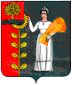 ПОСТАНОВЛЕНИЕАдминистрации сельского поселенияХворостянский сельсоветДобринского муниципального района Липецкой областиРоссийской Федерации 25.12.2023                            ж.д.ст.Хворостянка                                            №95О внесении изменений  в муниципальную программу сельскогопоселения Хворостянский сельсовет «Устойчивое развитие территории сельского поселения Хворостянский сельсовет на 2019-2026 годы»   В соответствии с Постановлением администрации сельского поселения Хворостянский сельсовет Добринского муниципального района Липецкой области от 07.09.2020 № 72 «О Порядке разработки, формирования, реализации и проведения оценки эффективности реализации муниципальных программ сельского поселения Хворостянский сельсовет Добринского муниципального района Липецкой области» администрация сельского поселения Хворостянский сельсовет ПОСТАНОВЛЯЕТ:1.Внести изменения  в муниципальную программу сельского поселения   Хворостянский сельсовет «Устойчивое развитие территории сельского поселения Хворостянский сельсовет на 2019-2026 годы», утвержденную постановлением администрации сельского поселения Хворостянский сельсовет Добринского муниципального района Липецкой области № 88 от 22.10.2020 (приложение).2.Постановление вступает в силу со дня его официального обнародования.3.Контроль за выполнением настоящего постановления оставляю за собой. Глава администрациисельского поселения Хворостянский сельсовет                                                       В.Г. КуриловУтвержденыпостановлением администрации сельского поселения Хворостянский сельсоветДобринского муниципального района	от 25.12.2023 г. № 95         Изменения  в муниципальную программу сельского поселения Хворостянский сельсовет «Устойчивое развитие территории сельского поселения Хворостянский сельсовет на 2019-2026 годы»Внести в муниципальную программу сельского поселения Хворостянский сельсовет «Устойчивое развитие территории сельского поселения Хворостянский сельсовет на 2019-2025 годы», утвержденную постановлением администрации сельского поселения Хворостянский сельсовет № 88 от 22.10.2020 (с изменениями утв. постановлением № 4 от 28.01.2021, №44 от 11.06.2021, № 72 от 16.09.2021, №110 от 24.12.2021, № 46 от 26.05.2022г., № 76 от 12.10.2022г., № 98 от 21.12.2022г., № 15 от 13.03.2023г., № 31 от 24.05.2023г., № 46 от 03.08.2023г., № 64 от 19.09.2023г., № 76 от 26.10.2023г.) следующие изменения:1. в муниципальную программу:а) Паспорт муниципальной программы изложить в следующей редакции:ПАСПОРТмуниципальной программы«Устойчивое развитие территории сельского поселения Хворостянский сельсовет  на 2019-2026годы».б)  пункт 1.6. в разделе 2 изложить в следующей редакции:«1.6.  Финансовое обеспечение реализации Программы в 2019-2026 годах планируется осуществлять за счет собственные средства бюджета поселения, внебюджетных  средства, а также средства в виде межбюджетных трансфертов. (Приложение 1)Общий объем финансирования Программы за весь период реализации прогнозно составит 46 635 670,61 руб. в том числе:             -  подпрограммы  « Обеспечение  населения качественной, развитой инфраструктурой и повышение уровня благоустройства территории сельского  поселения Хворостянский сельсовет»  - предположительно 29 225 519,79 руб.;            - подпрограммы  «Развитие  социальной сферы на территории  сельского поселения Хворостянский сельсовет» - предположительно 15 880 963,00 руб.;           -  подпрограммы «Обеспечение  безопасности  человека и природной среды на территории сельского  поселения Хворостянский сельсовет»  - предположительно 57 200,00 руб.       - подпрограммы «Обеспечение реализации муниципальной политики  на территории сельского поселении Хворостянский сельсовет» - предположительно 1 070 416,85 руб.       - подпрограммы «Энергосбережение и повышение энергетической эффективности на территории сельского поселения Хворостянский сельсовет» - 401 570,97 руб. Описание ресурсного обеспечения муниципальной программы в разрезе источников финансирования представлено в приложении 1 к  муниципальной программе»2. в подпрограмму 1:а) паспорт подпрограммы  изложить в следующей редакции: П А С П О Р ТПодпрограммы«Обеспечение  населения качественной, развитой инфраструктурой иповышение уровня благоустройства территории сельского  поселенияХворостянский сельсовет».Муниципальной программы «Устойчивое развитие территории сельского поселения Хворостянский сельсовет на 2019-2026 годы»б) пункт 2.3. в разделе 2 изложить в следующей редакции:«2.3. Источниками финансирования Подпрограммы могут являться собственные средства бюджета поселения, внебюджетные  средства, а также средства в виде межбюджетных трансфертов.Объем финансирования и перечень мероприятий по реализации Подпрограммы  уточняется ежегодно при формировании местного бюджета на очередной финансовый год. Прогнозируемая потребность в ресурсном обеспечении для реализации данной Подпрограммы составит 29 225 519,79  руб. в том числе по годам: 2019 г. –11 339 449,90 руб. 2020 г. – 5 491 563,00 руб., 2021 г. – 5 374 358,00 руб., 2022 г. – 2 420 206,00 руб., 2023 г. – 2 441 089,00 руб., 2024 г. – 2 158 853,89 руб. 2025 г.  -               0,00 руб. 2026 г. -	 0,00 руб.3. в подпрограмму 2:а) паспорт подпрограммы  изложить в следующей редакции:П А С П О Р ТПодпрограммы«Развитие социальной сферы на территории  сельского поселения Хворостянский сельсовет»Муниципальной программы «Устойчивое развитие территории сельского поселения Хворостянский сельсовет на 2019-2026 годы»б) пункт 2.3. в разделе 2 изложить в следующей редакции:«2.3. Источниками финансирования Подпрограммы могут являться собственные средства бюджета поселения, внебюджетные  средства, а также средства в виде межбюджетных трансфертов.Объем финансирования и перечень мероприятий по реализации Подпрограммы  уточняется ежегодно при формировании местного бюджета на очередной финансовый год. Прогнозируемая потребность в ресурсном обеспечении для реализации данной Подпрограммы составит 15 880 963,00  руб., в том числе по годам:2019 г. –  2 674 994,00 руб.,2020 г. –  2 520 076,00 руб.,2021 г. –  2 133 511,00 руб.,2022 г. –  1 585 245,00 руб.,2023 г. –  1 815 360,00 руб.,2024 г. –  2 041 512,00 руб.,2025 г. –  1 583 175,00 руб.2026 г. -   1 527 090,00 руб.4. в подпрограмму 3:а) паспорт подпрограммы 3 изложить в следующей редакции:П А С П О Р ТПодпрограммы «Обеспечение безопасности человека и природной среды на территории сельского поселения   Хворостянский сельсовет »Муниципальной программы «Устойчивое развитие территории сельского поселения Хворостянский сельсовет на 2019-2026 годы»б) пункт 2.3. в разделе 2 подпрограммы 3 изложить в следующей редакции:«2.3.  Источниками финансирования Подпрограммы могут являться собственные средства бюджета поселения, внебюджетные  средства, а также средства в виде межбюджетных трансфертов.Объем финансирования и перечень мероприятий по реализации Подпрограммы уточняется ежегодно при формировании местного бюджета на очередной финансовый год. Прогнозируемая потребность в ресурсном обеспечении для реализации данной Подпрограммы составит 57 200 руб., в том числе по годам:2019 г. –           0,00 руб.,2020 г. –    4 500,00 руб.,2021 г. –  15 165,00 руб.,2022 г. –    9 615,00 руб.,2023 г. –  13 960,00 руб.,2024 г. –   13960,00 руб.,2025 г.  -           0,00 руб.2026г. - 	0,00 руб.5. в подпрограмму 4:а) паспорт подпрограммы 4 изложить в следующей редакции:П А С П О Р ТПодпрограммы «Обеспечение реализации муниципальной политики на территории сельского поселения  Хворостянский сельсовет »Муниципальной программы «Устойчивое развитие территории сельского поселения Хворостянский сельсовет на 2019-2026 годы» б) пункт 2.3. в разделе 2 подпрограммы 4 изложить в следующей редакции«2.3. Источниками финансирования Подпрограммы могут являться собственные средства бюджета поселения, внебюджетные  средства, а также средства в виде межбюджетных субсидий.Объем финансирования и перечень мероприятий по реализации Подпрограммы уточняются ежегодно при формировании местного бюджета на очередной финансовый год. Прогнозируемая потребность в ресурсном обеспечении для реализации данной Подпрограммы составит 1 070 416,85 руб., в том числе по годам:2019 г. –  475 208,27 руб.,2020 г. –    92 807,15 руб.,2021 г. –    74 888,51 руб.,2022 г. –  134 716,86 руб.,2023 г. –    94 476,06 руб.,2024 г. –    69 568,00 руб.,2025г. -      64 376,00 руб.2026г. -      64 376,00 руб. 6. приложение 1 к муниципальной программе изложить в следующей редакции:Приложение № 1 кмуниципальной программеСведения о целях, задачах, индикаторах, показателях, ресурсном обеспечении в разрезе источников финансирования муниципальной программы «Устойчивое развитие территории сельского поселения Хворостянский сельсовет на 2019-2026 годы»Ответственный исполнитель Администрация сельского поселение Хворостянский сельсовет Добринского муниципального района (далее – Хворостянский сельский советСроки и этапы реализации муниципальной программы          2019 – 2026 годыПодпрограммы1. «Обеспечение  населения качественной, развитой инфраструктурой и повышение уровня благоустройства территории сельского  поселения Хворостянский сельсовет».2. «Развитие  социальной сферы на территории  сельского поселения Хворостянский сельсовет».3. «Обеспечение  безопасности  человека и природной среды на территории сельского  поселения Хворостянский сельсовет»4.«Обеспечение реализации муниципальной политики  на территории сельского поселении Хворостянский сельсовет»5. «Энергосбережение и повышение энергетической эффективности на территории сельского поселения Хворостянский сельсовет»Цели муниципальной программыПовышение качества жизни населения, его занятости и самозанятости, экономических, социальных и культурных возможностей на основе экономического и социального развития поселенияИндикаторы цели - количество предприятий сферы культуры, коммунального хозяйства, расположенных на территории поселения, ед.;- создание новых рабочих мест, ед.;- темп роста налоговых поступлений, %;- количество площадок ТБО(сбора мусора), игровых площадок для детей, ед.;- количество дорог общего пользования с твердым покрытием, км.;-количество мероприятий по наглядной агитации в сфере безопасности по ГО и ЧС и пожарной безопасности, ед.;- количество пожарных водоемов и гидрантов , ед.;- количество мест отдыха, пляжей, ед.;- количество проживаемого населения, чел.;- ввод жилья, кв.м.;- количество муниципальных служащих прошедших повышение квалификации, чел. Задачи  муниципальной программы1. Обеспечение жителей качественной инфраструктурой и услугами благоустройства. 2. Сохранение и развитие спорта, культурного потенциала населения; 
3. Создание условий для безопасного проживания, работы и отдыха на территории поселения, сохранение и развитие природного потенциала поселения.4. Повышение эффективности и результативности деятельности органов местного самоуправления.5. Повышение энергетической эффективности экономики сельского поселения.Показатели задач1.1. Удельный вес дорог с твердым покрытием в общей протяженности дорог местного значения в пределах поселения, %.1.2. Доля протяженности освещенных частей улиц, проездов в их общей протяженности, %.1.3. Обеспеченность населения централизованным водоснабжением, %..1.4. Обеспечение населения поселения централизованным газоснабжением, %.2.1. Доля населения, систематически занимающегося физической культурой и спортом, %.2.2. Доля населения , участвующего в культурно - досуговых мероприятиях, %.3.1. Количество проведенных комплексных мероприятий по снижению числа чрезвычайных ситуаций природного и техногенного характера, шт. 4.1. Удельный вес муниципальных служащих , имеющих высшее образование, %.4.2. Численность муниципальных служащих, прошедших курсы повышения квалификации, чел. 5.1. Экономия электричества в натуральном выражении, Квт/чПараметры финансового обеспечения всего, в том числе по годам реализации программы   Объем финансирования составляет 46 635 670,61 руб., из них:2019 год – 14 489 652,17 руб.2020 год –   8 108 946,15 руб.2021 год –   7 999 493,48 руб.2022 год –   4 149 782,86 руб.2023 год –   4 364 885,06 руб.2024 год –   4 283 893,89 руб.2025 год –   1 647 551,00 руб.2026 год -    1 591 466,00 руб.   Объемы финансирования программы ежегодно уточняются при формировании местного бюджета на очередной финансовый год и плановый период.Ожидаемые  результаты реализации муниципальной  программы . В результате реализации программы к 2026 году предполагается:- повысить эффективность деятельности органа местного самоуправления;- повысить уровень безопасного проживания, работы и отдыха населения на территории сельского поселения;- повысить уровень жизни населения сельского поселения за счет комплексного благоустройства;- повысить уровень культуры населения, привлечь как можно больше населения к занятиям спортом.  - снизить объемы потребления энергетических ресурсов.Ответственный исполнительАдминистрация сельского поселения Хворостянский сельсовет Добринского муниципального района (далее – Хворостянский сельский совет)Задачи подпрограммы  Развитие инженерной  инфраструктуры территории   сельского поселения.  Обеспечение доступа населения к сети «Интернет».Обеспечение проведения  мероприятий по благоустройству территории поселения.Улучшение внешнего облика жилого фонда поселения, условий проживания граждан.Газификация населенных пунктов сельского поселения.Показатели задач подпрограммы1.1 Протяженность построенных, капитально отремонтированных и прошедших  текущий ремонт дорог, км. 2.1.  Протяженность проложенного магистрального волоконно-оптического канала связи,  км. 3.1. Протяженность освещенных  частей улиц, проездов, км.3.2.Установка и обустройство детских и спортивных площадок, шт.3.3.   Приобретение контейнеров для мусора, шт.4.1. Текущий и капитальный ремонт муниципального жилья, кв.м.5.1.  Протяженность построенного газопровода, кмЭтапы и сроки реализации подпрограммы2019 - 2026 годы.Параметры финансового обеспечения всего, в том числе по годам реализации подпрограммыПрогнозируемый объем финансирования составит –  29 225 519,79 руб., в том числе по годам реализации: 2019 г. –11 339 449,90 руб., 2020 г. – 5 491 563,00 руб., 2021 г. – 5 374 358,00 руб., 2022 г. – 2 420 206,00 руб., 2023 г. – 2 441 089,00 руб., 2024 г. – 2 158 853,89 руб. 2025 г. -                0,00 руб. 2026 г. -                0,00 руб.Объемы финансирования подпрограммы подлежат ежегодному уточнению при формировании бюджета сельского поселения на очередной финансовый годОжидаемые результаты реализации подпрограммыРеализация подпрограммы к 2026 году позволит:1. Качественное, бесперебойное освещение населенных пунктов с использованием современного технологического оборудования;2. Увеличение доли благоустроенных общественных пространств;3. Улучшение технического состояния отдельных объектов благоустройства; 4.  Улучшение санитарного и экологического состояния поселения, ликвидацию несанкционированных свалок;5. Газификация населенных пунктов сельского поселения природным газом;6. Беспрепятственный и качественный доступ населения к всемирной сети «Интернет». Ответственный исполнительАдминистрация сельского поселения Хворостянский сельсовет Добринского муниципального района (далее – Хворостянский сельский совет)Задачи подпрограммы1. Создание условий для формирование духовно-нравственного и здорового образа жизни населения, создание условий для развития массового спорта. 2. Поддержка и развитие творческого потенциала сельского  поселения.Показатели задач подпрограммыПоказатель 1.1.  Количество мероприятий, направленных на физическое развитие, пропаганду здорового образа жизни, шт.Показатель 2.1. Количество проводимых культурно-досуговых  мероприятий, шт.Показатель 2.2.  Количество кружков по интересам, шт.Этапы и сроки реализации подпрограммы 2019 - 2026 годы.Параметры финансового обеспечения всего, в том числе по годам реализации подпрограммыПрогнозируемый объем финансирования составит – 15 880 963,00  руб., в том числе по годам реализации:2019 г. – 2 674 994,00 руб.,2020 г. – 2 520 076,00 руб.,2021 г. – 2 133 511,00 руб.,2022 г. – 1 585 245,00 руб.,2023 г. – 1 815 360,00 руб.,2024 г. – 2 041 512,00 руб.,2025 г. -  1 583 175,00 руб.2026 г. -  1 527 090,00 руб. Объемы финансирования подпрограммы подлежат ежегодному уточнению при формировании бюджета сельского поселения на очередной финансовый годОжидаемые результаты реализации подпрограммы Реализация подпрограммы позволит обеспечить к 2026 году:1. увеличение количества мероприятий, направленных на развитие массового спорта, пропаганду здорового образа жизни до 30 шт.2. увеличение количество мероприятий, проводимых культурно-досуговыми учреждениями до 350 мероприятий.3. Рост количества кружков по интресам.Ответственный исполнительАдминистрация сельского поселения Хворостянский сельсовет Добринского муниципального района (далее – Хворостянский сельский совет)Задачи подпрограммы1. Обеспечение проведения мероприятий по ГО и защите населения от ЧС природного и техногенного характера, пожарной безопасности, безопасности людей на водных объектах, сохранение окружающей среды.Показатели задач подпрограммы1.1. Количество мероприятий, проводимых по защите населения и территории от чрезвычайных ситуаций природного и техногенного характера, шт.1.2.. Доля затрат бюджета поселения на мероприятия по защите населения и территории от чрезвычайных ситуаций природного и техногенного характера, гражданскую оборону ,  % Этапы и сроки реализации программы  2019-2026 гг.Параметры финансового обеспечения всего, в том числе по годам реализации подпрограммы Прогнозируемый объем финансирования составит – 57 200,000 руб., в том числе по годам реализации:2019 г. –            0,00 руб.,2020 г. –     4 500,00 руб.,2021 г. –   15 165,00 руб.,2022 г. –     9 615,00 руб.,2023 г. –   13 960,00 руб.,2024 г. –   13 960,00 руб.,2025 г. -             0,00 руб.2026 г. -             0,00 руб.  Объемы финансирования подпрограммы подлежат ежегодному уточнению при формировании бюджета сельского поселения на очередной финансовый год Ожидаемые результаты реализации подпрограммыРеализация подпрограммы к 2026 году позволит:- увеличить долю населения, охваченного системой оповещения в случае возникновения ЧС до 100 %.- увеличить долю затрат бюджета поселения на мероприятия по защите населения и территории от чрезвычайных ситуаций природного и техногенного характера, гражданскую оборону  до  1,0 %- увеличить количество мероприятий, связанных с защитой населения и территории от чрезвычайных ситуаций природного и техногенного характера.Ответственный исполнительАдминистрация сельского поселения Хворостянский сельсовет Добринского муниципального района (далее- Хворостянский сельский совет)Задачи Подпрограммы1. Обеспечение финансово-экономического развития органов местного самоуправления.Показатели задач подпрограммы1.1. Соотношение расходов на содержание аппарата управления сельского поселения к общему объему доходов, %.1.2.Численность  муниципальных служащих, прошедших переподготовку, курсы повышения квалификации, чел Этапы и сроки реализации Подпрограммы  2019-2026 гг.Параметры финансового обеспечения всего, в том числе по годам реализации подпрограммы Прогнозируемый объем финансирования составит – 1 070 416,85 руб., в том числе по годам реализации:2019 г. –  475 208,27 руб.,2020 г. –    92 807,15 руб.,2021 г. –    74 888,51 руб.,2022 г. –  134 716,86 руб.,2023 г. –    94 476,06 руб.,2024 г. –    69 568,00  руб.,2025 г.  -    64 376,00  руб.2026 г. -     64 376,00 руб.Объемы финансирования подпрограммы подлежат ежегодному уточнению при формировании бюджета сельского поселения на очередной финансовый год        
 Ожидаемые результаты реализации подпрограммыРеализация подпрограммы к 2026 году позволит: - снизить долю расходов на содержание аппарата управления сельского поселения к общему объему собственных доходов на 10%;- подготовить, переподготовить и пройти повышение квалификации 3 муниципальных служащих ;N п/пНаименованиецелей, индикаторов,задач, 1  показателей,подпрограмм, основных мероприятий, мероприятий приоритетных (региональных) проектов,мероприятий, финансирование которыхосуществляется спривлечением субсидий, иных межбюджетныхтрансфертов изфедерального, областного, районногобюджетов2 Ответственный исполнитель,соисполнитель2 Ответственный исполнитель,соисполнительИсточники ресурсного обеспеченияИсточники ресурсного обеспеченияЕдиница измеренияЗначения индикаторов, показателей и объемов финансированияЗначения индикаторов, показателей и объемов финансированияЗначения индикаторов, показателей и объемов финансированияЗначения индикаторов, показателей и объемов финансированияЗначения индикаторов, показателей и объемов финансированияЗначения индикаторов, показателей и объемов финансированияЗначения индикаторов, показателей и объемов финансированияЗначения индикаторов, показателей и объемов финансированияЗначения индикаторов, показателей и объемов финансированияN п/пНаименованиецелей, индикаторов,задач, 1  показателей,подпрограмм, основных мероприятий, мероприятий приоритетных (региональных) проектов,мероприятий, финансирование которыхосуществляется спривлечением субсидий, иных межбюджетныхтрансфертов изфедерального, областного, районногобюджетов2 Ответственный исполнитель,соисполнитель2 Ответственный исполнитель,соисполнительИсточники ресурсного обеспеченияИсточники ресурсного обеспеченияЕдиница измерения2018г                                                                                                                                                                                                                                                                                                                                                                                                                                                                                                                                                                                                                                                          2019г.2020г. 2021 г.2022г.2023 г.2024г.2025г.2026г11Цель муниципальной программы:  Повышение качества жизни населения, его занятости и самозанятости, экономических, социальных и культурных возможностей на основе экономического и социального развития поселения.Цель муниципальной программы:  Повышение качества жизни населения, его занятости и самозанятости, экономических, социальных и культурных возможностей на основе экономического и социального развития поселения.Цель муниципальной программы:  Повышение качества жизни населения, его занятости и самозанятости, экономических, социальных и культурных возможностей на основе экономического и социального развития поселения.Цель муниципальной программы:  Повышение качества жизни населения, его занятости и самозанятости, экономических, социальных и культурных возможностей на основе экономического и социального развития поселения.Цель муниципальной программы:  Повышение качества жизни населения, его занятости и самозанятости, экономических, социальных и культурных возможностей на основе экономического и социального развития поселения.Цель муниципальной программы:  Повышение качества жизни населения, его занятости и самозанятости, экономических, социальных и культурных возможностей на основе экономического и социального развития поселения.Цель муниципальной программы:  Повышение качества жизни населения, его занятости и самозанятости, экономических, социальных и культурных возможностей на основе экономического и социального развития поселения.Цель муниципальной программы:  Повышение качества жизни населения, его занятости и самозанятости, экономических, социальных и культурных возможностей на основе экономического и социального развития поселения.Цель муниципальной программы:  Повышение качества жизни населения, его занятости и самозанятости, экономических, социальных и культурных возможностей на основе экономического и социального развития поселения.Цель муниципальной программы:  Повышение качества жизни населения, его занятости и самозанятости, экономических, социальных и культурных возможностей на основе экономического и социального развития поселения.Цель муниципальной программы:  Повышение качества жизни населения, его занятости и самозанятости, экономических, социальных и культурных возможностей на основе экономического и социального развития поселения.Цель муниципальной программы:  Повышение качества жизни населения, его занятости и самозанятости, экономических, социальных и культурных возможностей на основе экономического и социального развития поселения.Цель муниципальной программы:  Повышение качества жизни населения, его занятости и самозанятости, экономических, социальных и культурных возможностей на основе экономического и социального развития поселения.Цель муниципальной программы:  Повышение качества жизни населения, его занятости и самозанятости, экономических, социальных и культурных возможностей на основе экономического и социального развития поселения.22Индикатор 1. Количество предприятий сферы культуры, коммунального хозяйства, расположенных на территории поселенияАдминистрация сельского поселенияАдминистрация сельского поселенияед.44444343333Индикатор 2. Создание новых рабочих местАдминистрация сельского поселенияАдминистрация сельского поселенияед.4444535544Индикатор 3. Темп роста налоговых поступленийАдминистрация сельского поселенияАдминистрация сельского поселения%1031031031031041041041041045Индикатор 4. Количество площадок ТБО(сбора мусора), игровых площадок для детейАдминистрация сельского поселенияАдминистрация сельского поселенияед.22334355566Индикатор 5. Количество дорог общего пользования с твердым покрытиемАдминистрация сельского поселенияАдминистрация сельского поселениякм.16,3517,017,518,018,819,320,020,021,0217Индикатор 6. Количество мероприятий по наглядной агитации в сфере безопасности по ГО и ЧС и пожарной безопасности.Администрация сельского поселенияАдминистрация сельского поселенияед.33344444488Индикатор 7. Количество пожарных водоемов и гидрантовАдминистрация сельского поселенияАдминистрация сельского поселенияед.3334444449Индикатор 8. Количество мест отдыха, пляжей.Администрация сельского поселенияАдминистрация сельского поселенияед.11122222210Индикатор 9. Количество проживаемого населения.Администрация сельского поселенияАдминистрация сельского поселениячел.13061306130613081309131213151315131511Индикатор 10. Ввод жилья.Администрация сельского поселенияАдминистрация сельского поселениякв.м.72075080081082055055055045012Индикатор 11. Количество муниципальных служащих прошедших повышение квалификации,Администрация сельского поселенияАдминистрация сельского поселениячел.112222222.13Задача 1 муниципальной программы: Обеспечение жителей качественной инфраструктурой и услугами благоустройства.14Показатель 1 задачи 1. муниципальной программы: Удельный вес дорог с твердым покрытием в общей протяженности дорог местного значения в пределах поселенияАдминистрация сельского поселенияАдминистрация сельского поселения%65687072757578808115Показатель 2 задачи 1. муниципальной программы: Доля протяженности освещенных частей улиц, проездов в их общей протяженностиАдминистрация сельского поселенияАдминистрация сельского поселения%85859090959510010010016Показатель 3 задачи 1. муниципальной программы:  Обеспеченность населения централизованным водоснабжениемАдминистрация сельского поселенияАдминистрация сельского поселения%85858690959595959817Показатель 4 задачи 1. муниципальной программы: Обеспечение населения поселения централизованным газоснабжениемАдминистрация сельского поселенияАдминистрация сельского поселения%738585859090909598118Подпрограмма 1. Обеспечение  населения качественной, развитой инфраструктурой и повышение уровня благоустройства территории сельского  поселения Хворостянский сельсовет.Подпрограмма 1. Обеспечение  населения качественной, развитой инфраструктурой и повышение уровня благоустройства территории сельского  поселения Хворостянский сельсовет.Подпрограмма 1. Обеспечение  населения качественной, развитой инфраструктурой и повышение уровня благоустройства территории сельского  поселения Хворостянский сельсовет.Подпрограмма 1. Обеспечение  населения качественной, развитой инфраструктурой и повышение уровня благоустройства территории сельского  поселения Хворостянский сельсовет.Подпрограмма 1. Обеспечение  населения качественной, развитой инфраструктурой и повышение уровня благоустройства территории сельского  поселения Хворостянский сельсовет.Подпрограмма 1. Обеспечение  населения качественной, развитой инфраструктурой и повышение уровня благоустройства территории сельского  поселения Хворостянский сельсовет.Подпрограмма 1. Обеспечение  населения качественной, развитой инфраструктурой и повышение уровня благоустройства территории сельского  поселения Хворостянский сельсовет.Подпрограмма 1. Обеспечение  населения качественной, развитой инфраструктурой и повышение уровня благоустройства территории сельского  поселения Хворостянский сельсовет.Подпрограмма 1. Обеспечение  населения качественной, развитой инфраструктурой и повышение уровня благоустройства территории сельского  поселения Хворостянский сельсовет.Подпрограмма 1. Обеспечение  населения качественной, развитой инфраструктурой и повышение уровня благоустройства территории сельского  поселения Хворостянский сельсовет.Подпрограмма 1. Обеспечение  населения качественной, развитой инфраструктурой и повышение уровня благоустройства территории сельского  поселения Хворостянский сельсовет.Подпрограмма 1. Обеспечение  населения качественной, развитой инфраструктурой и повышение уровня благоустройства территории сельского  поселения Хворостянский сельсовет.Подпрограмма 1. Обеспечение  населения качественной, развитой инфраструктурой и повышение уровня благоустройства территории сельского  поселения Хворостянский сельсовет.Подпрограмма 1. Обеспечение  населения качественной, развитой инфраструктурой и повышение уровня благоустройства территории сельского  поселения Хворостянский сельсовет.Подпрограмма 1. Обеспечение  населения качественной, развитой инфраструктурой и повышение уровня благоустройства территории сельского  поселения Хворостянский сельсовет.119Задача 1 подпрограммы 1.   Развитие инженерной инфраструктуры территории сельского поселенияЗадача 1 подпрограммы 1.   Развитие инженерной инфраструктуры территории сельского поселенияЗадача 1 подпрограммы 1.   Развитие инженерной инфраструктуры территории сельского поселенияЗадача 1 подпрограммы 1.   Развитие инженерной инфраструктуры территории сельского поселенияЗадача 1 подпрограммы 1.   Развитие инженерной инфраструктуры территории сельского поселенияЗадача 1 подпрограммы 1.   Развитие инженерной инфраструктуры территории сельского поселенияЗадача 1 подпрограммы 1.   Развитие инженерной инфраструктуры территории сельского поселенияЗадача 1 подпрограммы 1.   Развитие инженерной инфраструктуры территории сельского поселенияЗадача 1 подпрограммы 1.   Развитие инженерной инфраструктуры территории сельского поселенияЗадача 1 подпрограммы 1.   Развитие инженерной инфраструктуры территории сельского поселенияЗадача 1 подпрограммы 1.   Развитие инженерной инфраструктуры территории сельского поселенияЗадача 1 подпрограммы 1.   Развитие инженерной инфраструктуры территории сельского поселенияЗадача 1 подпрограммы 1.   Развитие инженерной инфраструктуры территории сельского поселенияЗадача 1 подпрограммы 1.   Развитие инженерной инфраструктуры территории сельского поселенияЗадача 1 подпрограммы 1.   Развитие инженерной инфраструктуры территории сельского поселения20Показатель 1 задачи 1 подпрограммы 1Протяженность построенных, капитально отремонтированных и прошедших  текущий ремонт дорогАдминистрация сельского поселенияАдминистрация сельского поселениякм.0,850,650,50,50,80,50,70,30,321Основное мероприятие 1  задачи 1 подпрограммы 1. Содержание инженерной инфраструктуры сельского поселения. Администрация сельского поселенияАдминистрация сельского поселенияВсегоВсегоруб.Х2155562,92306 200765 764547 559547 55960231521Основное мероприятие 1  задачи 1 подпрограммы 1. Содержание инженерной инфраструктуры сельского поселения. Администрация сельского поселенияАдминистрация сельского поселенияфедеральный бюджетфедеральный бюджетруб.Х21Основное мероприятие 1  задачи 1 подпрограммы 1. Содержание инженерной инфраструктуры сельского поселения. Администрация сельского поселенияАдминистрация сельского поселенияобластной бюджетобластной бюджетруб.Х21Основное мероприятие 1  задачи 1 подпрограммы 1. Содержание инженерной инфраструктуры сельского поселения. Администрация сельского поселенияАдминистрация сельского поселения районный бюджет районный бюджетруб.Х2155562,92306 200765 764547 559547 55960231521Основное мероприятие 1  задачи 1 подпрограммы 1. Содержание инженерной инфраструктуры сельского поселения. Администрация сельского поселенияАдминистрация сельского поселениябюджет поселениябюджет поселенияруб.Х21Основное мероприятие 1  задачи 1 подпрограммы 1. Содержание инженерной инфраструктуры сельского поселения. Администрация сельского поселенияАдминистрация сельского поселения средствавнебюджетныхисточников средствавнебюджетныхисточниковруб.Х22Мероприятие: Расходы на содержание дорогАдминистрация сельского поселенияАдминистрация сельского поселенияВсегоВсегоруб.Х2155562,92306 200577 934547 559547 55960231522Мероприятие: Расходы на содержание дорогАдминистрация сельского поселенияАдминистрация сельского поселенияфедеральный бюджетфедеральный бюджетруб.Х22Мероприятие: Расходы на содержание дорогАдминистрация сельского поселенияАдминистрация сельского поселенияобластной бюджетобластной бюджетруб.Х22Мероприятие: Расходы на содержание дорогАдминистрация сельского поселенияАдминистрация сельского поселения районный бюджет районный бюджетруб.Х2155562,92306 200577 934547 559547 55960231522Мероприятие: Расходы на содержание дорогАдминистрация сельского поселенияАдминистрация сельского поселениябюджет поселениябюджет поселенияруб.Х22Мероприятие: Расходы на содержание дорогАдминистрация сельского поселенияАдминистрация сельского поселения средствавнебюджетныхисточников средствавнебюджетныхисточниковруб.Х23Мероприятие: Расходы на инвентаризацию (паспортизацию) автомобильных дорог сельского поселения Хворостянский сельсоветАдминистрация сельского поселенияАдминистрация сельского поселенияВсегоВсегоруб.Х187 83023Мероприятие: Расходы на инвентаризацию (паспортизацию) автомобильных дорог сельского поселения Хворостянский сельсоветАдминистрация сельского поселенияАдминистрация сельского поселенияфедеральный бюджетфедеральный бюджетруб.Х23Мероприятие: Расходы на инвентаризацию (паспортизацию) автомобильных дорог сельского поселения Хворостянский сельсоветАдминистрация сельского поселенияАдминистрация сельского поселенияобластной бюджетобластной бюджетруб.Х23Мероприятие: Расходы на инвентаризацию (паспортизацию) автомобильных дорог сельского поселения Хворостянский сельсоветАдминистрация сельского поселенияАдминистрация сельского поселения районный бюджет районный бюджетруб.Х187 83023Мероприятие: Расходы на инвентаризацию (паспортизацию) автомобильных дорог сельского поселения Хворостянский сельсоветАдминистрация сельского поселенияАдминистрация сельского поселениябюджет поселениябюджет поселенияруб.Х23Мероприятие: Расходы на инвентаризацию (паспортизацию) автомобильных дорог сельского поселения Хворостянский сельсоветАдминистрация сельского поселенияАдминистрация сельского поселения средствавнебюджетныхисточников средствавнебюджетныхисточниковруб.Х224Задача 2 подпрограммы 1.   Обеспечение доступа населения к сети «Интернет».Задача 2 подпрограммы 1.   Обеспечение доступа населения к сети «Интернет».Задача 2 подпрограммы 1.   Обеспечение доступа населения к сети «Интернет».Задача 2 подпрограммы 1.   Обеспечение доступа населения к сети «Интернет».Задача 2 подпрограммы 1.   Обеспечение доступа населения к сети «Интернет».Задача 2 подпрограммы 1.   Обеспечение доступа населения к сети «Интернет».Задача 2 подпрограммы 1.   Обеспечение доступа населения к сети «Интернет».Задача 2 подпрограммы 1.   Обеспечение доступа населения к сети «Интернет».Задача 2 подпрограммы 1.   Обеспечение доступа населения к сети «Интернет».Задача 2 подпрограммы 1.   Обеспечение доступа населения к сети «Интернет».Задача 2 подпрограммы 1.   Обеспечение доступа населения к сети «Интернет».Задача 2 подпрограммы 1.   Обеспечение доступа населения к сети «Интернет».Задача 2 подпрограммы 1.   Обеспечение доступа населения к сети «Интернет».Задача 2 подпрограммы 1.   Обеспечение доступа населения к сети «Интернет».Задача 2 подпрограммы 1.   Обеспечение доступа населения к сети «Интернет».25Показатель 1 задачи 2 подпрограммы 1Протяженность проложенного магистрального волоконно-оптического канала связи.Администрация сельского поселенияАдминистрация сельского поселениякм.км.3026Основное мероприятие 8  задачи 2 подпрограммы 1. Улучшение качества услуг связи на территории сельского поселения Хворостянский сельсовет Добринского муниципального района Липецкой области Администрация сельского поселенияАдминистрация сельского поселенияВсегоруб.руб.Х544 07826Основное мероприятие 8  задачи 2 подпрограммы 1. Улучшение качества услуг связи на территории сельского поселения Хворостянский сельсовет Добринского муниципального района Липецкой области Администрация сельского поселенияАдминистрация сельского поселенияфедеральный бюджетруб.руб.Х26Основное мероприятие 8  задачи 2 подпрограммы 1. Улучшение качества услуг связи на территории сельского поселения Хворостянский сельсовет Добринского муниципального района Липецкой области Администрация сельского поселенияАдминистрация сельского поселенияобластной бюджетруб.руб.Х26Основное мероприятие 8  задачи 2 подпрограммы 1. Улучшение качества услуг связи на территории сельского поселения Хворостянский сельсовет Добринского муниципального района Липецкой области Администрация сельского поселенияАдминистрация сельского поселения районный бюджетруб.руб.Х26Основное мероприятие 8  задачи 2 подпрограммы 1. Улучшение качества услуг связи на территории сельского поселения Хворостянский сельсовет Добринского муниципального района Липецкой области Администрация сельского поселенияАдминистрация сельского поселениябюджет поселенияруб.руб.Х544 07826Основное мероприятие 8  задачи 2 подпрограммы 1. Улучшение качества услуг связи на территории сельского поселения Хворостянский сельсовет Добринского муниципального района Липецкой области Администрация сельского поселенияАдминистрация сельского поселения средствавнебюджетныхисточниковруб.руб.Х227Задача 3 подпрограммы 1. Обеспечение проведения  мероприятий по благоустройству территории поселения.Задача 3 подпрограммы 1. Обеспечение проведения  мероприятий по благоустройству территории поселения.Задача 3 подпрограммы 1. Обеспечение проведения  мероприятий по благоустройству территории поселения.Задача 3 подпрограммы 1. Обеспечение проведения  мероприятий по благоустройству территории поселения.Задача 3 подпрограммы 1. Обеспечение проведения  мероприятий по благоустройству территории поселения.Задача 3 подпрограммы 1. Обеспечение проведения  мероприятий по благоустройству территории поселения.Задача 3 подпрограммы 1. Обеспечение проведения  мероприятий по благоустройству территории поселения.Задача 3 подпрограммы 1. Обеспечение проведения  мероприятий по благоустройству территории поселения.Задача 3 подпрограммы 1. Обеспечение проведения  мероприятий по благоустройству территории поселения.Задача 3 подпрограммы 1. Обеспечение проведения  мероприятий по благоустройству территории поселения.Задача 3 подпрограммы 1. Обеспечение проведения  мероприятий по благоустройству территории поселения.Задача 3 подпрограммы 1. Обеспечение проведения  мероприятий по благоустройству территории поселения.Задача 3 подпрограммы 1. Обеспечение проведения  мероприятий по благоустройству территории поселения.Задача 3 подпрограммы 1. Обеспечение проведения  мероприятий по благоустройству территории поселения.Задача 3 подпрограммы 1. Обеспечение проведения  мероприятий по благоустройству территории поселения.28Показатель 1 задачи 3 подпрограммы 1Протяженность освещенных  частей улиц, проездовАдминистрация сельского поселенияАдминистрация сельского поселениякм..км..20212223242424242429Основное мероприятие 2  задачи 3 подпрограммы 1Текущие расходы на содержание, реконструкцию и поддержание в рабочем состоянии систем уличного освещения сельского поселенияАдминистрация сельского поселенияАдминистрация сельского поселенияВсегоруб.руб.Х727 957765 014768 136941 061782 752863 84229Основное мероприятие 2  задачи 3 подпрограммы 1Текущие расходы на содержание, реконструкцию и поддержание в рабочем состоянии систем уличного освещения сельского поселенияАдминистрация сельского поселенияАдминистрация сельского поселенияфедеральный бюджетруб.руб.Х29Основное мероприятие 2  задачи 3 подпрограммы 1Текущие расходы на содержание, реконструкцию и поддержание в рабочем состоянии систем уличного освещения сельского поселенияАдминистрация сельского поселенияАдминистрация сельского поселенияобластной бюджетруб.руб.Х29Основное мероприятие 2  задачи 3 подпрограммы 1Текущие расходы на содержание, реконструкцию и поддержание в рабочем состоянии систем уличного освещения сельского поселенияАдминистрация сельского поселенияАдминистрация сельского поселения районный бюджетруб.руб.Х29Основное мероприятие 2  задачи 3 подпрограммы 1Текущие расходы на содержание, реконструкцию и поддержание в рабочем состоянии систем уличного освещения сельского поселенияАдминистрация сельского поселенияАдминистрация сельского поселениябюджет поселенияруб.руб.Х727 957765 014768 136941 061686 352863 84229Основное мероприятие 2  задачи 3 подпрограммы 1Текущие расходы на содержание, реконструкцию и поддержание в рабочем состоянии систем уличного освещения сельского поселенияАдминистрация сельского поселенияАдминистрация сельского поселения средствавнебюджетныхисточниковруб.руб.Х96 400,0030Основное мероприятие 7  задачи 3 подпрограммы 1Мероприятия направленные на энергосбережение и повышение энергетической эффективности использования энергоресурсов на территории сельского поселенияАдминистрация сельского поселенияАдминистрация сельского поселенияВсегоруб.руб.Х8 36630Основное мероприятие 7  задачи 3 подпрограммы 1Мероприятия направленные на энергосбережение и повышение энергетической эффективности использования энергоресурсов на территории сельского поселенияАдминистрация сельского поселенияАдминистрация сельского поселенияфедеральный бюджетруб.руб.Х30Основное мероприятие 7  задачи 3 подпрограммы 1Мероприятия направленные на энергосбережение и повышение энергетической эффективности использования энергоресурсов на территории сельского поселенияАдминистрация сельского поселенияАдминистрация сельского поселенияобластной бюджетруб.руб.Х30Основное мероприятие 7  задачи 3 подпрограммы 1Мероприятия направленные на энергосбережение и повышение энергетической эффективности использования энергоресурсов на территории сельского поселенияАдминистрация сельского поселенияАдминистрация сельского поселения районный бюджетруб.руб.Х30Основное мероприятие 7  задачи 3 подпрограммы 1Мероприятия направленные на энергосбережение и повышение энергетической эффективности использования энергоресурсов на территории сельского поселенияАдминистрация сельского поселенияАдминистрация сельского поселениябюджет поселенияруб.руб.Х8 36630Основное мероприятие 7  задачи 3 подпрограммы 1Мероприятия направленные на энергосбережение и повышение энергетической эффективности использования энергоресурсов на территории сельского поселенияАдминистрация сельского поселенияАдминистрация сельского поселениясредствавнебюджетныхисточниковруб.руб.Х31Показатель 2 задачи 3 подпрограммы 1Установка и обустройство детских и спортивных площадок. Администрация сельского поселенияАдминистрация сельского поселенияед.ед.21111132Показатель 3 задачи 3 подпрограммы 1 Приобретение контейнеров для мусора.Администрация сельского поселенияАдминистрация сельского поселенияшт.шт.-1015155555333Основное мероприятие 3  задачи 3 подпрограммы 1Прочие мероприятия по благоустройству сельского поселения.Администрация сельского поселенияАдминистрация сельского поселенияВсегоруб.руб.Х271 733378 048251 303838 900965 537580455,8933Основное мероприятие 3  задачи 3 подпрограммы 1Прочие мероприятия по благоустройству сельского поселения.Администрация сельского поселенияАдминистрация сельского поселенияфедеральный бюджетруб.руб.Х33Основное мероприятие 3  задачи 3 подпрограммы 1Прочие мероприятия по благоустройству сельского поселения.Администрация сельского поселенияАдминистрация сельского поселенияобластной бюджетруб.руб.Х33Основное мероприятие 3  задачи 3 подпрограммы 1Прочие мероприятия по благоустройству сельского поселения.Администрация сельского поселенияАдминистрация сельского поселения районный бюджетруб.руб.Х33Основное мероприятие 3  задачи 3 подпрограммы 1Прочие мероприятия по благоустройству сельского поселения.Администрация сельского поселенияАдминистрация сельского поселениябюджет поселенияруб.руб.Х231 733191 858251 303838 900671 937580455,8933Основное мероприятие 3  задачи 3 подпрограммы 1Прочие мероприятия по благоустройству сельского поселения.Администрация сельского поселенияАдминистрация сельского поселениясредствавнебюджетныхисточниковруб.руб.Х40 000186 190293 600334Задача 4 подпрограммы 1.    Улучшение внешнего облика жилого фонда поселения, условий проживания граждан.Задача 4 подпрограммы 1.    Улучшение внешнего облика жилого фонда поселения, условий проживания граждан.Задача 4 подпрограммы 1.    Улучшение внешнего облика жилого фонда поселения, условий проживания граждан.Задача 4 подпрограммы 1.    Улучшение внешнего облика жилого фонда поселения, условий проживания граждан.Задача 4 подпрограммы 1.    Улучшение внешнего облика жилого фонда поселения, условий проживания граждан.Задача 4 подпрограммы 1.    Улучшение внешнего облика жилого фонда поселения, условий проживания граждан.Задача 4 подпрограммы 1.    Улучшение внешнего облика жилого фонда поселения, условий проживания граждан.Задача 4 подпрограммы 1.    Улучшение внешнего облика жилого фонда поселения, условий проживания граждан.Задача 4 подпрограммы 1.    Улучшение внешнего облика жилого фонда поселения, условий проживания граждан.Задача 4 подпрограммы 1.    Улучшение внешнего облика жилого фонда поселения, условий проживания граждан.Задача 4 подпрограммы 1.    Улучшение внешнего облика жилого фонда поселения, условий проживания граждан.Задача 4 подпрограммы 1.    Улучшение внешнего облика жилого фонда поселения, условий проживания граждан.Задача 4 подпрограммы 1.    Улучшение внешнего облика жилого фонда поселения, условий проживания граждан.Задача 4 подпрограммы 1.    Улучшение внешнего облика жилого фонда поселения, условий проживания граждан.Задача 4 подпрограммы 1.    Улучшение внешнего облика жилого фонда поселения, условий проживания граждан.35Показатель 1 задачи 4 подпрограммы 1Текущий и капитальный ремонт муниципального жилья.Показатель 1 задачи 4 подпрограммы 1Текущий и капитальный ремонт муниципального жилья.Администрация сельского поселениям2м212070701001001001001006036Основное мероприятие 4  задачи 4 подпрограммы 1Организация строительства и содержание муниципального жилищного фонда.Основное мероприятие 4  задачи 4 подпрограммы 1Организация строительства и содержание муниципального жилищного фонда.Администрация сельского поселенияВсегоруб.руб.Х122 91633 00036Основное мероприятие 4  задачи 4 подпрограммы 1Организация строительства и содержание муниципального жилищного фонда.Основное мероприятие 4  задачи 4 подпрограммы 1Организация строительства и содержание муниципального жилищного фонда.Администрация сельского поселенияфедеральный бюджетруб.руб.Х36Основное мероприятие 4  задачи 4 подпрограммы 1Организация строительства и содержание муниципального жилищного фонда.Основное мероприятие 4  задачи 4 подпрограммы 1Организация строительства и содержание муниципального жилищного фонда.Администрация сельского поселенияобластной бюджетруб.руб.Х36Основное мероприятие 4  задачи 4 подпрограммы 1Организация строительства и содержание муниципального жилищного фонда.Основное мероприятие 4  задачи 4 подпрограммы 1Организация строительства и содержание муниципального жилищного фонда.Администрация сельского поселения районный бюджетруб.руб.Х36Основное мероприятие 4  задачи 4 подпрограммы 1Организация строительства и содержание муниципального жилищного фонда.Основное мероприятие 4  задачи 4 подпрограммы 1Организация строительства и содержание муниципального жилищного фонда.Администрация сельского поселениябюджет поселенияруб.руб.Х122 91633 00036Основное мероприятие 4  задачи 4 подпрограммы 1Организация строительства и содержание муниципального жилищного фонда.Основное мероприятие 4  задачи 4 подпрограммы 1Организация строительства и содержание муниципального жилищного фонда.Администрация сельского поселениясредствавнебюджетныхисточниковруб.руб.Х37Основное мероприятие 5 задачи 4 подпрограммы 1Приобретение, организация строительства и содержание муниципального жилья для малоимущих семей на территории сельского поселения.Основное мероприятие 5 задачи 4 подпрограммы 1Приобретение, организация строительства и содержание муниципального жилья для малоимущих семей на территории сельского поселения.Администрация сельского поселенияВсегоруб.руб.Х3 3731003 373 1003 503 20337Основное мероприятие 5 задачи 4 подпрограммы 1Приобретение, организация строительства и содержание муниципального жилья для малоимущих семей на территории сельского поселения.Основное мероприятие 5 задачи 4 подпрограммы 1Приобретение, организация строительства и содержание муниципального жилья для малоимущих семей на территории сельского поселения.Администрация сельского поселенияфедеральный бюджетруб.руб.Х37Основное мероприятие 5 задачи 4 подпрограммы 1Приобретение, организация строительства и содержание муниципального жилья для малоимущих семей на территории сельского поселения.Основное мероприятие 5 задачи 4 подпрограммы 1Приобретение, организация строительства и содержание муниципального жилья для малоимущих семей на территории сельского поселения.Администрация сельского поселенияобластной бюджетруб.руб.Х37Основное мероприятие 5 задачи 4 подпрограммы 1Приобретение, организация строительства и содержание муниципального жилья для малоимущих семей на территории сельского поселения.Основное мероприятие 5 задачи 4 подпрограммы 1Приобретение, организация строительства и содержание муниципального жилья для малоимущих семей на территории сельского поселения.Администрация сельского поселения районный бюджетруб.руб.Х37Основное мероприятие 5 задачи 4 подпрограммы 1Приобретение, организация строительства и содержание муниципального жилья для малоимущих семей на территории сельского поселения.Основное мероприятие 5 задачи 4 подпрограммы 1Приобретение, организация строительства и содержание муниципального жилья для малоимущих семей на территории сельского поселения.Администрация сельского поселениябюджет поселенияруб.руб.Х3 3731003 373 1003 503 20337Основное мероприятие 5 задачи 4 подпрограммы 1Приобретение, организация строительства и содержание муниципального жилья для малоимущих семей на территории сельского поселения.Основное мероприятие 5 задачи 4 подпрограммы 1Приобретение, организация строительства и содержание муниципального жилья для малоимущих семей на территории сельского поселения.Администрация сельского поселениясредствавнебюджетныхисточниковруб.руб.Х338Задача 5 подпрограммы 1.  Газификация населенных пунктов сельского поселения.Задача 5 подпрограммы 1.  Газификация населенных пунктов сельского поселения.Задача 5 подпрограммы 1.  Газификация населенных пунктов сельского поселения.Задача 5 подпрограммы 1.  Газификация населенных пунктов сельского поселения.Задача 5 подпрограммы 1.  Газификация населенных пунктов сельского поселения.Задача 5 подпрограммы 1.  Газификация населенных пунктов сельского поселения.Задача 5 подпрограммы 1.  Газификация населенных пунктов сельского поселения.Задача 5 подпрограммы 1.  Газификация населенных пунктов сельского поселения.Задача 5 подпрограммы 1.  Газификация населенных пунктов сельского поселения.Задача 5 подпрограммы 1.  Газификация населенных пунктов сельского поселения.Задача 5 подпрограммы 1.  Газификация населенных пунктов сельского поселения.Задача 5 подпрограммы 1.  Газификация населенных пунктов сельского поселения.Задача 5 подпрограммы 1.  Газификация населенных пунктов сельского поселения.Задача 5 подпрограммы 1.  Газификация населенных пунктов сельского поселения.39Показатель 1 задачи 5 подпрограммы 1Протяженность построенного газопровода.Администрация сельского поселенияАдминистрация сельского поселениякм.км.1,340Основное мероприятие 6 задачи 5 подпрограммы 1 Развитие газификации в сельском поселения Хворостянский сельсовет Добринского муниципального районаАдминистрация сельского поселенияАдминистрация сельского поселенияВсегоруб.руб.Х4688180,98116 75785 95292 686112 24111224140Основное мероприятие 6 задачи 5 подпрограммы 1 Развитие газификации в сельском поселения Хворостянский сельсовет Добринского муниципального районаАдминистрация сельского поселенияАдминистрация сельского поселенияфедеральный бюджетруб.руб.Х3285058,3140Основное мероприятие 6 задачи 5 подпрограммы 1 Развитие газификации в сельском поселения Хворостянский сельсовет Добринского муниципального районаАдминистрация сельского поселенияАдминистрация сельского поселенияобластной бюджетруб.руб.Х1277522,6740Основное мероприятие 6 задачи 5 подпрограммы 1 Развитие газификации в сельском поселения Хворостянский сельсовет Добринского муниципального районаАдминистрация сельского поселенияАдминистрация сельского поселения районный бюджетруб.руб.Х40Основное мероприятие 6 задачи 5 подпрограммы 1 Развитие газификации в сельском поселения Хворостянский сельсовет Добринского муниципального районаАдминистрация сельского поселенияАдминистрация сельского поселениябюджет поселенияруб.руб.Х125 600116 75785 95292 686112 24111224140Основное мероприятие 6 задачи 5 подпрограммы 1 Развитие газификации в сельском поселения Хворостянский сельсовет Добринского муниципального районаАдминистрация сельского поселенияАдминистрация сельского поселениясредствавнебюджетныхисточниковруб.руб.Х341МероприятиеГазоснабжение с. Никольское Хворостянский сельсовет, Добринский район Липецкая областьАдминистрация сельского поселенияАдминистрация сельского поселенияВсегоруб.руб.Х 4562580,98341МероприятиеГазоснабжение с. Никольское Хворостянский сельсовет, Добринский район Липецкая областьАдминистрация сельского поселенияАдминистрация сельского поселенияфедеральный бюджетруб.руб.Х3285058,31341МероприятиеГазоснабжение с. Никольское Хворостянский сельсовет, Добринский район Липецкая областьАдминистрация сельского поселенияАдминистрация сельского поселенияобластной бюджетруб.руб.Х1277522,67341МероприятиеГазоснабжение с. Никольское Хворостянский сельсовет, Добринский район Липецкая областьАдминистрация сельского поселенияАдминистрация сельского поселения районный бюджетруб.руб.Х341МероприятиеГазоснабжение с. Никольское Хворостянский сельсовет, Добринский район Липецкая областьАдминистрация сельского поселенияАдминистрация сельского поселениябюджет поселенияруб.руб.Х341МероприятиеГазоснабжение с. Никольское Хворостянский сельсовет, Добринский район Липецкая областьАдминистрация сельского поселенияАдминистрация сельского поселениясредствавнебюджетныхисточниковруб.руб.Х442Итого по подпрограмме 1ХХХруб.руб.Х11339449,95 491 5635 374 3582 420 2062 441 0892158853,8943Задача 2 муниципальной программы: Сохранение и развитие спорта, культурного потенциала населения44Показатель 1 задачи 2. муниципальной программы: Доля населения, систематически занимающегося физической культурой и спортом Администрация сельского поселенияАдминистрация сельского поселения%%20232525303030303245Показатель 2 задачи 2. муниципальной программы: Доля населения, участвующего в культурно-досуговых мероприятияхАдминистрация сельского поселенияАдминистрация сельского поселения%%152025303535353535446Подпрограмма 2. Развитие социальной сферы на территории сельского поселения Хворостянский сельсоветПодпрограмма 2. Развитие социальной сферы на территории сельского поселения Хворостянский сельсоветПодпрограмма 2. Развитие социальной сферы на территории сельского поселения Хворостянский сельсоветПодпрограмма 2. Развитие социальной сферы на территории сельского поселения Хворостянский сельсоветПодпрограмма 2. Развитие социальной сферы на территории сельского поселения Хворостянский сельсоветПодпрограмма 2. Развитие социальной сферы на территории сельского поселения Хворостянский сельсоветПодпрограмма 2. Развитие социальной сферы на территории сельского поселения Хворостянский сельсоветПодпрограмма 2. Развитие социальной сферы на территории сельского поселения Хворостянский сельсоветПодпрограмма 2. Развитие социальной сферы на территории сельского поселения Хворостянский сельсоветПодпрограмма 2. Развитие социальной сферы на территории сельского поселения Хворостянский сельсоветПодпрограмма 2. Развитие социальной сферы на территории сельского поселения Хворостянский сельсоветПодпрограмма 2. Развитие социальной сферы на территории сельского поселения Хворостянский сельсоветПодпрограмма 2. Развитие социальной сферы на территории сельского поселения Хворостянский сельсоветПодпрограмма 2. Развитие социальной сферы на территории сельского поселения Хворостянский сельсоветПодпрограмма 2. Развитие социальной сферы на территории сельского поселения Хворостянский сельсовет447Задача 1 подпрограммы 2. Создание условий для формирования духовно-нравственного и здорового образа жизни, создание условий для развития массового спорта в том числе для инвалидов, лиц с ограниченными возможностями здоровья.   Задача 1 подпрограммы 2. Создание условий для формирования духовно-нравственного и здорового образа жизни, создание условий для развития массового спорта в том числе для инвалидов, лиц с ограниченными возможностями здоровья.   Задача 1 подпрограммы 2. Создание условий для формирования духовно-нравственного и здорового образа жизни, создание условий для развития массового спорта в том числе для инвалидов, лиц с ограниченными возможностями здоровья.   Задача 1 подпрограммы 2. Создание условий для формирования духовно-нравственного и здорового образа жизни, создание условий для развития массового спорта в том числе для инвалидов, лиц с ограниченными возможностями здоровья.   Задача 1 подпрограммы 2. Создание условий для формирования духовно-нравственного и здорового образа жизни, создание условий для развития массового спорта в том числе для инвалидов, лиц с ограниченными возможностями здоровья.   Задача 1 подпрограммы 2. Создание условий для формирования духовно-нравственного и здорового образа жизни, создание условий для развития массового спорта в том числе для инвалидов, лиц с ограниченными возможностями здоровья.   Задача 1 подпрограммы 2. Создание условий для формирования духовно-нравственного и здорового образа жизни, создание условий для развития массового спорта в том числе для инвалидов, лиц с ограниченными возможностями здоровья.   Задача 1 подпрограммы 2. Создание условий для формирования духовно-нравственного и здорового образа жизни, создание условий для развития массового спорта в том числе для инвалидов, лиц с ограниченными возможностями здоровья.   Задача 1 подпрограммы 2. Создание условий для формирования духовно-нравственного и здорового образа жизни, создание условий для развития массового спорта в том числе для инвалидов, лиц с ограниченными возможностями здоровья.   Задача 1 подпрограммы 2. Создание условий для формирования духовно-нравственного и здорового образа жизни, создание условий для развития массового спорта в том числе для инвалидов, лиц с ограниченными возможностями здоровья.   Задача 1 подпрограммы 2. Создание условий для формирования духовно-нравственного и здорового образа жизни, создание условий для развития массового спорта в том числе для инвалидов, лиц с ограниченными возможностями здоровья.   Задача 1 подпрограммы 2. Создание условий для формирования духовно-нравственного и здорового образа жизни, создание условий для развития массового спорта в том числе для инвалидов, лиц с ограниченными возможностями здоровья.   Задача 1 подпрограммы 2. Создание условий для формирования духовно-нравственного и здорового образа жизни, создание условий для развития массового спорта в том числе для инвалидов, лиц с ограниченными возможностями здоровья.   Задача 1 подпрограммы 2. Создание условий для формирования духовно-нравственного и здорового образа жизни, создание условий для развития массового спорта в том числе для инвалидов, лиц с ограниченными возможностями здоровья.   Задача 1 подпрограммы 2. Создание условий для формирования духовно-нравственного и здорового образа жизни, создание условий для развития массового спорта в том числе для инвалидов, лиц с ограниченными возможностями здоровья.   48Показатель 1 задачи 1 подпрограммы 2:Количество мероприятий, направленных на физическое развитие, пропаганду здорового образа жизни.Администрация сельского поселенияАдминистрация сельского поселенияед.ед.22334444449Основное мероприятие 1 задачи 1 подпрограммы 2:Создание условий и проведение мероприятий, направленных на развитие физической культуры и массового спорта в сельском поселении, в том числе для инвалидов, лиц с ограниченными возможностями здоровья. Администрация сельского поселенияАдминистрация сельского поселенияВсегоруб.руб.Х49Основное мероприятие 1 задачи 1 подпрограммы 2:Создание условий и проведение мероприятий, направленных на развитие физической культуры и массового спорта в сельском поселении, в том числе для инвалидов, лиц с ограниченными возможностями здоровья. Администрация сельского поселенияАдминистрация сельского поселенияфедеральный бюджетруб.руб.Х49Основное мероприятие 1 задачи 1 подпрограммы 2:Создание условий и проведение мероприятий, направленных на развитие физической культуры и массового спорта в сельском поселении, в том числе для инвалидов, лиц с ограниченными возможностями здоровья. Администрация сельского поселенияАдминистрация сельского поселенияобластной бюджетруб.руб.Х49Основное мероприятие 1 задачи 1 подпрограммы 2:Создание условий и проведение мероприятий, направленных на развитие физической культуры и массового спорта в сельском поселении, в том числе для инвалидов, лиц с ограниченными возможностями здоровья. Администрация сельского поселенияАдминистрация сельского поселения районный бюджетруб.руб.Х49Основное мероприятие 1 задачи 1 подпрограммы 2:Создание условий и проведение мероприятий, направленных на развитие физической культуры и массового спорта в сельском поселении, в том числе для инвалидов, лиц с ограниченными возможностями здоровья. Администрация сельского поселенияАдминистрация сельского поселениябюджет поселенияруб.руб.Х49Основное мероприятие 1 задачи 1 подпрограммы 2:Создание условий и проведение мероприятий, направленных на развитие физической культуры и массового спорта в сельском поселении, в том числе для инвалидов, лиц с ограниченными возможностями здоровья. Администрация сельского поселенияАдминистрация сельского поселениясредствавнебюджетныхисточниковруб.руб.Х50Задача 2 подпрограммы 2. Поддержка и развитие творческого потенциала сельского поселенияЗадача 2 подпрограммы 2. Поддержка и развитие творческого потенциала сельского поселенияЗадача 2 подпрограммы 2. Поддержка и развитие творческого потенциала сельского поселенияЗадача 2 подпрограммы 2. Поддержка и развитие творческого потенциала сельского поселенияЗадача 2 подпрограммы 2. Поддержка и развитие творческого потенциала сельского поселенияЗадача 2 подпрограммы 2. Поддержка и развитие творческого потенциала сельского поселенияЗадача 2 подпрограммы 2. Поддержка и развитие творческого потенциала сельского поселенияЗадача 2 подпрограммы 2. Поддержка и развитие творческого потенциала сельского поселенияЗадача 2 подпрограммы 2. Поддержка и развитие творческого потенциала сельского поселенияЗадача 2 подпрограммы 2. Поддержка и развитие творческого потенциала сельского поселенияЗадача 2 подпрограммы 2. Поддержка и развитие творческого потенциала сельского поселенияЗадача 2 подпрограммы 2. Поддержка и развитие творческого потенциала сельского поселенияЗадача 2 подпрограммы 2. Поддержка и развитие творческого потенциала сельского поселенияЗадача 2 подпрограммы 2. Поддержка и развитие творческого потенциала сельского поселения451Показатель 1 задачи 2 подпрограммы 2:Количество проводимых культурно-досуговых мероприятий .Администрация сельского поселенияАдминистрация сельского поселенияед.ед.270280280285285290290290290452Показатель 2 задачи 2 подпрограммы 2:Количество кружков по интересамАдминистрация сельского поселенияАдминистрация сельского поселенияшт.шт.10101212101010101053Основное мероприятие 2 задачи 2 подпрограммы 2:Создание условий и проведение мероприятий, направленных на развитие культуры сельского поселения.Администрация сельского поселенияАдминистрация сельского поселенияВсегоруб.руб.Х2 674 9942 520 0762 133 5111 585 2451 815 3602 041 5121 583 1751 527 09053Основное мероприятие 2 задачи 2 подпрограммы 2:Создание условий и проведение мероприятий, направленных на развитие культуры сельского поселения.Администрация сельского поселенияАдминистрация сельского поселенияфедеральный бюджетруб.руб.Х53Основное мероприятие 2 задачи 2 подпрограммы 2:Создание условий и проведение мероприятий, направленных на развитие культуры сельского поселения.Администрация сельского поселенияАдминистрация сельского поселенияобластной бюджетруб.руб.Х53Основное мероприятие 2 задачи 2 подпрограммы 2:Создание условий и проведение мероприятий, направленных на развитие культуры сельского поселения.Администрация сельского поселенияАдминистрация сельского поселения районный бюджетруб.руб.Х53Основное мероприятие 2 задачи 2 подпрограммы 2:Создание условий и проведение мероприятий, направленных на развитие культуры сельского поселения.Администрация сельского поселенияАдминистрация сельского поселениябюджет поселенияруб.руб.Х2 664 9942 520 0762 133 5111 585 2451 815 3602 041 5121 583 1751 527 09053Основное мероприятие 2 задачи 2 подпрограммы 2:Создание условий и проведение мероприятий, направленных на развитие культуры сельского поселения.Администрация сельского поселенияАдминистрация сельского поселениясредствавнебюджетныхисточниковруб.руб.Х10 000554Итого по подпрограмме 2ХХХруб.руб.Х2 674 9942 520 0762 133 5111 585 2451 815 3602 041 5121 583 1751 527 09055Задача 3 муниципальной программы: Создание условий для безопасного проживания , работы и отдыха на территории поселения, сохранение и развитие природного потенциала поселения.556Показатель 1 задачи 3 муниципальной программы:Количество проведенных комплексных мероприятий по снижению числа чрезвычайных ситуаций природного и техногенного характера, шт.Администрация сельского поселенияАдминистрация сельского поселенияед.ед.112333111557Подпрограмма 3. Обеспечение безопасности человека и природной среды на территории сельского поселения Хворостянский сельсоветПодпрограмма 3. Обеспечение безопасности человека и природной среды на территории сельского поселения Хворостянский сельсоветПодпрограмма 3. Обеспечение безопасности человека и природной среды на территории сельского поселения Хворостянский сельсоветПодпрограмма 3. Обеспечение безопасности человека и природной среды на территории сельского поселения Хворостянский сельсоветПодпрограмма 3. Обеспечение безопасности человека и природной среды на территории сельского поселения Хворостянский сельсоветПодпрограмма 3. Обеспечение безопасности человека и природной среды на территории сельского поселения Хворостянский сельсоветПодпрограмма 3. Обеспечение безопасности человека и природной среды на территории сельского поселения Хворостянский сельсоветПодпрограмма 3. Обеспечение безопасности человека и природной среды на территории сельского поселения Хворостянский сельсоветПодпрограмма 3. Обеспечение безопасности человека и природной среды на территории сельского поселения Хворостянский сельсоветПодпрограмма 3. Обеспечение безопасности человека и природной среды на территории сельского поселения Хворостянский сельсоветПодпрограмма 3. Обеспечение безопасности человека и природной среды на территории сельского поселения Хворостянский сельсоветПодпрограмма 3. Обеспечение безопасности человека и природной среды на территории сельского поселения Хворостянский сельсоветПодпрограмма 3. Обеспечение безопасности человека и природной среды на территории сельского поселения Хворостянский сельсоветПодпрограмма 3. Обеспечение безопасности человека и природной среды на территории сельского поселения Хворостянский сельсоветПодпрограмма 3. Обеспечение безопасности человека и природной среды на территории сельского поселения Хворостянский сельсовет558Задача подпрограммы 3 . Обеспечение проведения мероприятий по ГО и защите населения от ЧС природного и техногенного характера, пожарной безопасности, безопасности людей на водных объектах, сохранение окружающей среды.Задача подпрограммы 3 . Обеспечение проведения мероприятий по ГО и защите населения от ЧС природного и техногенного характера, пожарной безопасности, безопасности людей на водных объектах, сохранение окружающей среды.Задача подпрограммы 3 . Обеспечение проведения мероприятий по ГО и защите населения от ЧС природного и техногенного характера, пожарной безопасности, безопасности людей на водных объектах, сохранение окружающей среды.Задача подпрограммы 3 . Обеспечение проведения мероприятий по ГО и защите населения от ЧС природного и техногенного характера, пожарной безопасности, безопасности людей на водных объектах, сохранение окружающей среды.Задача подпрограммы 3 . Обеспечение проведения мероприятий по ГО и защите населения от ЧС природного и техногенного характера, пожарной безопасности, безопасности людей на водных объектах, сохранение окружающей среды.Задача подпрограммы 3 . Обеспечение проведения мероприятий по ГО и защите населения от ЧС природного и техногенного характера, пожарной безопасности, безопасности людей на водных объектах, сохранение окружающей среды.Задача подпрограммы 3 . Обеспечение проведения мероприятий по ГО и защите населения от ЧС природного и техногенного характера, пожарной безопасности, безопасности людей на водных объектах, сохранение окружающей среды.Задача подпрограммы 3 . Обеспечение проведения мероприятий по ГО и защите населения от ЧС природного и техногенного характера, пожарной безопасности, безопасности людей на водных объектах, сохранение окружающей среды.Задача подпрограммы 3 . Обеспечение проведения мероприятий по ГО и защите населения от ЧС природного и техногенного характера, пожарной безопасности, безопасности людей на водных объектах, сохранение окружающей среды.Задача подпрограммы 3 . Обеспечение проведения мероприятий по ГО и защите населения от ЧС природного и техногенного характера, пожарной безопасности, безопасности людей на водных объектах, сохранение окружающей среды.Задача подпрограммы 3 . Обеспечение проведения мероприятий по ГО и защите населения от ЧС природного и техногенного характера, пожарной безопасности, безопасности людей на водных объектах, сохранение окружающей среды.Задача подпрограммы 3 . Обеспечение проведения мероприятий по ГО и защите населения от ЧС природного и техногенного характера, пожарной безопасности, безопасности людей на водных объектах, сохранение окружающей среды.Задача подпрограммы 3 . Обеспечение проведения мероприятий по ГО и защите населения от ЧС природного и техногенного характера, пожарной безопасности, безопасности людей на водных объектах, сохранение окружающей среды.Задача подпрограммы 3 . Обеспечение проведения мероприятий по ГО и защите населения от ЧС природного и техногенного характера, пожарной безопасности, безопасности людей на водных объектах, сохранение окружающей среды.Задача подпрограммы 3 . Обеспечение проведения мероприятий по ГО и защите населения от ЧС природного и техногенного характера, пожарной безопасности, безопасности людей на водных объектах, сохранение окружающей среды.559Показатель 1 задачи 1 подпрограммы 3Количество мероприятий, проводимых по защите населения и территории от чрезвычайных ситуаций природного и техногенного характераАдминистрация сельского поселенияАдминистрация сельского поселенияшт.шт.11233311160Показатель 2 задачи 1 подпрограммы 3Доля затрат бюджета поселения на мероприятия по защите населения и территории от чрезвычайных ситуаций природного и техногенного характера, гражданскую оборону Администрация сельского поселенияАдминистрация сельского поселения%%0,250,30,30,40,40,50,50,561Основное мероприятие 1 задачи 1 подпрограммы 3:Защита населения и территории от чрезвычайных ситуаций природного и техногенного характера, обеспечение пожарной безопасности и безопасности людей на водных объектахАдминистрация сельского поселенияАдминистрация сельского поселенияВсегоруб.руб.Х4 50015 1659 61513 96013 96061Основное мероприятие 1 задачи 1 подпрограммы 3:Защита населения и территории от чрезвычайных ситуаций природного и техногенного характера, обеспечение пожарной безопасности и безопасности людей на водных объектахАдминистрация сельского поселенияАдминистрация сельского поселенияфедеральный бюджетруб.руб.Х61Основное мероприятие 1 задачи 1 подпрограммы 3:Защита населения и территории от чрезвычайных ситуаций природного и техногенного характера, обеспечение пожарной безопасности и безопасности людей на водных объектахАдминистрация сельского поселенияАдминистрация сельского поселенияобластной бюджетруб.руб.Х61Основное мероприятие 1 задачи 1 подпрограммы 3:Защита населения и территории от чрезвычайных ситуаций природного и техногенного характера, обеспечение пожарной безопасности и безопасности людей на водных объектахАдминистрация сельского поселенияАдминистрация сельского поселения районный бюджетруб.руб.Х61Основное мероприятие 1 задачи 1 подпрограммы 3:Защита населения и территории от чрезвычайных ситуаций природного и техногенного характера, обеспечение пожарной безопасности и безопасности людей на водных объектахАдминистрация сельского поселенияАдминистрация сельского поселениябюджет поселенияруб.руб.Х4 50015 1659 61513 96013 96061Основное мероприятие 1 задачи 1 подпрограммы 3:Защита населения и территории от чрезвычайных ситуаций природного и техногенного характера, обеспечение пожарной безопасности и безопасности людей на водных объектахАдминистрация сельского поселенияАдминистрация сельского поселениясредствавнебюджетныхисточниковруб.руб.Х562Итого по подпрограмме 3ХХХруб.руб.Х4 50015 1659 61513 96013 96063Задача 4 муниципальной программы: Повышение эффективности и результативности деятельности органов местного самоуправления.  664Показатель 1 задачи 4 муниципальной программы:Удельный вес муниципальных служащих, имеющих высшее образование.Администрация сельского поселенияАдминистрация сельского поселения%%67676767676767676765Показатель 2 задачи 4 муниципальной программы:Численность муниципальных служащих, прошедших курсы повышения квалификации.Администрация сельского поселенияАдминистрация сельского поселениячел.чел.11212211166Подпрограмма 4.  Обеспечение реализации муниципальной политики на территории сельского поселения Хворостянский сельсоветПодпрограмма 4.  Обеспечение реализации муниципальной политики на территории сельского поселения Хворостянский сельсоветПодпрограмма 4.  Обеспечение реализации муниципальной политики на территории сельского поселения Хворостянский сельсоветПодпрограмма 4.  Обеспечение реализации муниципальной политики на территории сельского поселения Хворостянский сельсоветПодпрограмма 4.  Обеспечение реализации муниципальной политики на территории сельского поселения Хворостянский сельсоветПодпрограмма 4.  Обеспечение реализации муниципальной политики на территории сельского поселения Хворостянский сельсоветПодпрограмма 4.  Обеспечение реализации муниципальной политики на территории сельского поселения Хворостянский сельсоветПодпрограмма 4.  Обеспечение реализации муниципальной политики на территории сельского поселения Хворостянский сельсоветПодпрограмма 4.  Обеспечение реализации муниципальной политики на территории сельского поселения Хворостянский сельсоветПодпрограмма 4.  Обеспечение реализации муниципальной политики на территории сельского поселения Хворостянский сельсоветПодпрограмма 4.  Обеспечение реализации муниципальной политики на территории сельского поселения Хворостянский сельсоветПодпрограмма 4.  Обеспечение реализации муниципальной политики на территории сельского поселения Хворостянский сельсоветПодпрограмма 4.  Обеспечение реализации муниципальной политики на территории сельского поселения Хворостянский сельсоветПодпрограмма 4.  Обеспечение реализации муниципальной политики на территории сельского поселения Хворостянский сельсоветПодпрограмма 4.  Обеспечение реализации муниципальной политики на территории сельского поселения Хворостянский сельсовет667Задача подпрограммы 4 . Обеспечение финансово-экономического развития органов местного самоуправления.Задача подпрограммы 4 . Обеспечение финансово-экономического развития органов местного самоуправления.Задача подпрограммы 4 . Обеспечение финансово-экономического развития органов местного самоуправления.Задача подпрограммы 4 . Обеспечение финансово-экономического развития органов местного самоуправления.Задача подпрограммы 4 . Обеспечение финансово-экономического развития органов местного самоуправления.Задача подпрограммы 4 . Обеспечение финансово-экономического развития органов местного самоуправления.Задача подпрограммы 4 . Обеспечение финансово-экономического развития органов местного самоуправления.Задача подпрограммы 4 . Обеспечение финансово-экономического развития органов местного самоуправления.Задача подпрограммы 4 . Обеспечение финансово-экономического развития органов местного самоуправления.Задача подпрограммы 4 . Обеспечение финансово-экономического развития органов местного самоуправления.Задача подпрограммы 4 . Обеспечение финансово-экономического развития органов местного самоуправления.Задача подпрограммы 4 . Обеспечение финансово-экономического развития органов местного самоуправления.Задача подпрограммы 4 . Обеспечение финансово-экономического развития органов местного самоуправления.Задача подпрограммы 4 . Обеспечение финансово-экономического развития органов местного самоуправления.Задача подпрограммы 4 . Обеспечение финансово-экономического развития органов местного самоуправления.68Показатель 1 задачи 1 подпрограммы 4Соотношение расходов на содержание аппарата управления сельского поселения к общему объему доходовАдминистрация сельского поселенияАдминистрация сельского поселения606056544545404040404069Основное мероприятие 1 задачи 1  подпрограммы 4.Мероприятия, направленные на организацию деятельности аппарата администрации и его содержание.Администрация сельского поселенияАдминистрация сельского поселенияВсегоруб.руб.Х69Основное мероприятие 1 задачи 1  подпрограммы 4.Мероприятия, направленные на организацию деятельности аппарата администрации и его содержание.Администрация сельского поселенияАдминистрация сельского поселенияфедеральный бюджетруб.руб.Х69Основное мероприятие 1 задачи 1  подпрограммы 4.Мероприятия, направленные на организацию деятельности аппарата администрации и его содержание.Администрация сельского поселенияАдминистрация сельского поселенияобластной бюджетруб.руб.Х69Основное мероприятие 1 задачи 1  подпрограммы 4.Мероприятия, направленные на организацию деятельности аппарата администрации и его содержание.Администрация сельского поселенияАдминистрация сельского поселения районный бюджетруб.руб.Х69Основное мероприятие 1 задачи 1  подпрограммы 4.Мероприятия, направленные на организацию деятельности аппарата администрации и его содержание.Администрация сельского поселенияАдминистрация сельского поселениябюджет поселенияруб.руб.Х69Основное мероприятие 1 задачи 1  подпрограммы 4.Мероприятия, направленные на организацию деятельности аппарата администрации и его содержание.Администрация сельского поселенияАдминистрация сельского поселениясредствавнебюджетныхисточниковруб.руб.Х70Основное мероприятие 2  задачи 1 подпрограммы 4.Приобретение программного обеспечения,  услуг по сопровождению сетевого программного обеспечения похозяйственный учет в сельском поселении.Администрация сельского поселенияАдминистрация сельского поселенияВсегоруб.руб.Х21 662,2715 000,1515 500,5116 000,4816 500,0617 00017 00017 00070Основное мероприятие 2  задачи 1 подпрограммы 4.Приобретение программного обеспечения,  услуг по сопровождению сетевого программного обеспечения похозяйственный учет в сельском поселении.Администрация сельского поселенияАдминистрация сельского поселенияфедеральный бюджетруб.руб.Х70Основное мероприятие 2  задачи 1 подпрограммы 4.Приобретение программного обеспечения,  услуг по сопровождению сетевого программного обеспечения похозяйственный учет в сельском поселении.Администрация сельского поселенияАдминистрация сельского поселенияобластной бюджетруб.руб.Х7 737,2710 055,1510 583,5110 325,4810 205,0611 050,0011 050,0011 050,0070Основное мероприятие 2  задачи 1 подпрограммы 4.Приобретение программного обеспечения,  услуг по сопровождению сетевого программного обеспечения похозяйственный учет в сельском поселении.Администрация сельского поселенияАдминистрация сельского поселения районный бюджетруб.руб.Х70Основное мероприятие 2  задачи 1 подпрограммы 4.Приобретение программного обеспечения,  услуг по сопровождению сетевого программного обеспечения похозяйственный учет в сельском поселении.Администрация сельского поселенияАдминистрация сельского поселениябюджет поселенияруб.руб.Х13 9254 9454 91756756 2955 950,005 950,005 950,0070Основное мероприятие 2  задачи 1 подпрограммы 4.Приобретение программного обеспечения,  услуг по сопровождению сетевого программного обеспечения похозяйственный учет в сельском поселении.Администрация сельского поселенияАдминистрация сельского поселениясредствавнебюджетныхисточниковруб.руб.Х71Мероприятие: Услуги по сопровождению сетевого программного обеспеченияАдминистрация сельского поселенияАдминистрация сельского поселенияВсегоруб.руб.Х14 50015000,1515500,5116 000,4816 500,0617 00017 00071Мероприятие: Услуги по сопровождению сетевого программного обеспеченияАдминистрация сельского поселенияАдминистрация сельского поселенияфедеральный бюджетруб.руб.Х71Мероприятие: Услуги по сопровождению сетевого программного обеспеченияАдминистрация сельского поселенияАдминистрация сельского поселенияобластной бюджетруб.руб.Х7 737,2710 055,1510 583,5110325,4810 205,0611 050,0011 050,0011 050,0071Мероприятие: Услуги по сопровождению сетевого программного обеспеченияАдминистрация сельского поселенияАдминистрация сельского поселения районный бюджетруб.руб.Х71Мероприятие: Услуги по сопровождению сетевого программного обеспеченияАдминистрация сельского поселенияАдминистрация сельского поселениябюджет поселенияруб.руб.Х6 762,734 9454 91756756 2955 950,005 950,005 950,0071Мероприятие: Услуги по сопровождению сетевого программного обеспеченияАдминистрация сельского поселенияАдминистрация сельского поселениясредствавнебюджетныхисточниковруб.руб.Х72Основное мероприятие 3  задачи 1  подпрограммы 4.Ежегодные членские взносы.Администрация сельского поселенияАдминистрация сельского поселенияВсегоруб.руб.Х3 9935 2285 2285 1885 1925 19272Основное мероприятие 3  задачи 1  подпрограммы 4.Ежегодные членские взносы.Администрация сельского поселенияАдминистрация сельского поселенияфедеральный бюджетруб.руб.Х72Основное мероприятие 3  задачи 1  подпрограммы 4.Ежегодные членские взносы.Администрация сельского поселенияАдминистрация сельского поселенияобластной бюджетруб.руб.Х72Основное мероприятие 3  задачи 1  подпрограммы 4.Ежегодные членские взносы.Администрация сельского поселенияАдминистрация сельского поселения районный бюджетруб.руб.Х72Основное мероприятие 3  задачи 1  подпрограммы 4.Ежегодные членские взносы.Администрация сельского поселенияАдминистрация сельского поселениябюджет поселенияруб.руб.Х3 9935 2285 2285 1885 1925 19272Основное мероприятие 3  задачи 1  подпрограммы 4.Ежегодные членские взносы.Администрация сельского поселенияАдминистрация сельского поселениясредствавнебюджетныхисточниковруб.руб.Х73Основное мероприятие 4  задачи 1  подпрограммы 4.Прочие мероприятия в сельском поселении.Администрация сельского поселенияАдминистрация сельского поселенияВсегоруб.руб.Х99 55321 97913 0003 24472 78473Основное мероприятие 4  задачи 1  подпрограммы 4.Прочие мероприятия в сельском поселении.Администрация сельского поселенияАдминистрация сельского поселенияфедеральный бюджетруб.руб.Х73Основное мероприятие 4  задачи 1  подпрограммы 4.Прочие мероприятия в сельском поселении.Администрация сельского поселенияАдминистрация сельского поселенияобластной бюджетруб.руб.Х73Основное мероприятие 4  задачи 1  подпрограммы 4.Прочие мероприятия в сельском поселении.Администрация сельского поселенияАдминистрация сельского поселения районный бюджетруб.руб.Х73Основное мероприятие 4  задачи 1  подпрограммы 4.Прочие мероприятия в сельском поселении.Администрация сельского поселенияАдминистрация сельского поселениябюджет поселенияруб.руб.Х99 55321 97913 0003 24452 78473Основное мероприятие 4  задачи 1  подпрограммы 4.Прочие мероприятия в сельском поселении.Администрация сельского поселенияАдминистрация сельского поселениясредствавнебюджетныхисточниковруб.руб.Х20 00074Основное мероприятие 5  задачи  подпрограммы 4.Пенсионное обеспечение муниципальных служащих сельского поселения.Администрация сельского поселенияАдминистрация сельского поселенияВсегоруб.руб.Х23 72474Основное мероприятие 5  задачи  подпрограммы 4.Пенсионное обеспечение муниципальных служащих сельского поселения.Администрация сельского поселенияАдминистрация сельского поселенияфедеральный бюджетруб.руб.Х74Основное мероприятие 5  задачи  подпрограммы 4.Пенсионное обеспечение муниципальных служащих сельского поселения.Администрация сельского поселенияАдминистрация сельского поселенияобластной бюджетруб.руб.Х74Основное мероприятие 5  задачи  подпрограммы 4.Пенсионное обеспечение муниципальных служащих сельского поселения.Администрация сельского поселенияАдминистрация сельского поселения районный бюджетруб.руб.Х74Основное мероприятие 5  задачи  подпрограммы 4.Пенсионное обеспечение муниципальных служащих сельского поселения.Администрация сельского поселенияАдминистрация сельского поселениябюджет поселенияруб.руб.Х23 72474Основное мероприятие 5  задачи  подпрограммы 4.Пенсионное обеспечение муниципальных служащих сельского поселения.Администрация сельского поселенияАдминистрация сельского поселениясредствавнебюджетныхисточниковруб.руб.Х75Основное мероприятие 8  задачи  подпрограммы 4.Обслуживание муниципального долгаАдминистрация сельского поселенияАдминистрация сельского поселенияВсегоруб.руб.Х27620075Основное мероприятие 8  задачи  подпрограммы 4.Обслуживание муниципального долгаАдминистрация сельского поселенияАдминистрация сельского поселенияфедеральный бюджетруб.руб.Х75Основное мероприятие 8  задачи  подпрограммы 4.Обслуживание муниципального долгаАдминистрация сельского поселенияАдминистрация сельского поселенияобластной бюджетруб.руб.Х75Основное мероприятие 8  задачи  подпрограммы 4.Обслуживание муниципального долгаАдминистрация сельского поселенияАдминистрация сельского поселения районный бюджетруб.руб.Х75Основное мероприятие 8  задачи  подпрограммы 4.Обслуживание муниципального долгаАдминистрация сельского поселенияАдминистрация сельского поселениябюджет поселенияруб.руб.Х27620075Основное мероприятие 8  задачи  подпрограммы 4.Обслуживание муниципального долгаАдминистрация сельского поселенияАдминистрация сельского поселениясредствавнебюджетныхисточниковруб.руб.Х76Основное мероприятие 9  задачи  подпрограммы 4.Информационные услуги с использованием информационно-справочных электронных системАдминистрация сельского поселенияАдминистрация сельского поселенияВсегоруб.руб.Х38 40041 160110284,3847 37647 37647 37676Основное мероприятие 9  задачи  подпрограммы 4.Информационные услуги с использованием информационно-справочных электронных системАдминистрация сельского поселенияАдминистрация сельского поселенияфедеральный бюджетруб.руб.Х76Основное мероприятие 9  задачи  подпрограммы 4.Информационные услуги с использованием информационно-справочных электронных системАдминистрация сельского поселенияАдминистрация сельского поселенияобластной бюджетруб.руб.Х25 73728 10271168,3831 013,3731 074,6130 933,1076Основное мероприятие 9  задачи  подпрограммы 4.Информационные услуги с использованием информационно-справочных электронных системАдминистрация сельского поселенияАдминистрация сельского поселения районный бюджетруб.руб.Х76Основное мероприятие 9  задачи  подпрограммы 4.Информационные услуги с использованием информационно-справочных электронных системАдминистрация сельского поселенияАдминистрация сельского поселениябюджет поселенияруб.руб.Х12 66313 0583911616 362,6316 301,3916 442,9076Основное мероприятие 9  задачи  подпрограммы 4.Информационные услуги с использованием информационно-справочных электронных системАдминистрация сельского поселенияАдминистрация сельского поселениясредствавнебюджетныхисточниковруб.руб.Х77Мероприятие:Услуги по сопровождению сетевого программного обеспеченияАдминистрация сельского поселенияАдминистрация сельского поселенияВсегоруб.руб.Х38 40041 160110284,3847 37647 37647 37677Мероприятие:Услуги по сопровождению сетевого программного обеспеченияАдминистрация сельского поселенияАдминистрация сельского поселенияфедеральный бюджетруб.руб.Х77Мероприятие:Услуги по сопровождению сетевого программного обеспеченияАдминистрация сельского поселенияАдминистрация сельского поселенияобластной бюджетруб.руб.Х25 73728 10271164,3831 013,3731 074,6130 933,1077Мероприятие:Услуги по сопровождению сетевого программного обеспеченияАдминистрация сельского поселенияАдминистрация сельского поселения районный бюджетруб.руб.Х77Мероприятие:Услуги по сопровождению сетевого программного обеспеченияАдминистрация сельского поселенияАдминистрация сельского поселениябюджет поселенияруб.руб.Х12 66313 0583911616 362,6316 301,3916 442,9077Мероприятие:Услуги по сопровождению сетевого программного обеспеченияАдминистрация сельского поселенияАдминистрация сельского поселениясредствавнебюджетныхисточниковруб.руб.Х78Региональный проект «Жилье»Администрация сельского поселенияАдминистрация сельского поселенияВсегоруб.руб.Х326 00078Региональный проект «Жилье»Администрация сельского поселенияАдминистрация сельского поселенияфедеральный бюджетруб.руб.Х78Региональный проект «Жилье»Администрация сельского поселенияАдминистрация сельского поселенияобластной бюджетруб.руб.Х279 00078Региональный проект «Жилье»Администрация сельского поселенияАдминистрация сельского поселения районный бюджетруб.руб.Х78Региональный проект «Жилье»Администрация сельского поселенияАдминистрация сельского поселениябюджет поселенияруб.руб.Х47 00078Региональный проект «Жилье»Администрация сельского поселенияАдминистрация сельского поселениясредствавнебюджетныхисточниковруб.руб.Х79Мероприятие:Внесение изменений в правила землепользования и застройки сельского поселенияАдминистрация сельского поселенияАдминистрация сельского поселенияВсегоруб.руб.Х326 00079Мероприятие:Внесение изменений в правила землепользования и застройки сельского поселенияАдминистрация сельского поселенияАдминистрация сельского поселенияфедеральный бюджетруб.руб.Х79Мероприятие:Внесение изменений в правила землепользования и застройки сельского поселенияАдминистрация сельского поселенияАдминистрация сельского поселенияобластной бюджетруб.руб.Х279 00079Мероприятие:Внесение изменений в правила землепользования и застройки сельского поселенияАдминистрация сельского поселенияАдминистрация сельского поселения районный бюджетруб.руб.Х79Мероприятие:Внесение изменений в правила землепользования и застройки сельского поселенияАдминистрация сельского поселенияАдминистрация сельского поселениябюджет поселенияруб.руб.Х47 00079Мероприятие:Внесение изменений в правила землепользования и застройки сельского поселенияАдминистрация сельского поселенияАдминистрация сельского поселениясредствавнебюджетныхисточниковруб.руб.Х80Показатель 2 задачи 1  подпрограммы 4Численность муниципальных служащих, прошедших переподготовку, курсы повышения квалификации.Администрация сельского поселенияАдминистрация сельского поселениячел.чел.11212211181Основное мероприятие 7  задачи 1 подпрограммы 4.Профессиональное развитие муниципальных служащихАдминистрация сельского поселенияАдминистрация сельского поселенияВсегоруб.руб.Х12 00081Основное мероприятие 7  задачи 1 подпрограммы 4.Профессиональное развитие муниципальных служащихАдминистрация сельского поселенияАдминистрация сельского поселенияфедеральный бюджетруб.руб.Х81Основное мероприятие 7  задачи 1 подпрограммы 4.Профессиональное развитие муниципальных служащихАдминистрация сельского поселенияАдминистрация сельского поселенияобластной бюджетруб.руб.Х6 70481Основное мероприятие 7  задачи 1 подпрограммы 4.Профессиональное развитие муниципальных служащихАдминистрация сельского поселенияАдминистрация сельского поселения районный бюджетруб.руб.Х81Основное мероприятие 7  задачи 1 подпрограммы 4.Профессиональное развитие муниципальных служащихАдминистрация сельского поселенияАдминистрация сельского поселениябюджет поселенияруб.руб.Х5 29681Основное мероприятие 7  задачи 1 подпрограммы 4.Профессиональное развитие муниципальных служащихАдминистрация сельского поселенияАдминистрация сельского поселениясредствавнебюджетныхисточниковруб.руб.Х82Мероприятие:Расходы на повышение квалификации муниципальных служащих на условиях софинансования с областным бюджетом Администрация сельского поселенияАдминистрация сельского поселенияВсегоруб.руб.Х12 00082Мероприятие:Расходы на повышение квалификации муниципальных служащих на условиях софинансования с областным бюджетом Администрация сельского поселенияАдминистрация сельского поселенияфедеральный бюджетруб.руб.Х82Мероприятие:Расходы на повышение квалификации муниципальных служащих на условиях софинансования с областным бюджетом Администрация сельского поселенияАдминистрация сельского поселенияобластной бюджетруб.руб.Х6 70482Мероприятие:Расходы на повышение квалификации муниципальных служащих на условиях софинансования с областным бюджетом Администрация сельского поселенияАдминистрация сельского поселения районный бюджетруб.руб.Х82Мероприятие:Расходы на повышение квалификации муниципальных служащих на условиях софинансования с областным бюджетом Администрация сельского поселенияАдминистрация сельского поселениябюджет поселенияруб.руб.Х5 29682Мероприятие:Расходы на повышение квалификации муниципальных служащих на условиях софинансования с областным бюджетом Администрация сельского поселенияАдминистрация сельского поселениясредствавнебюджетныхисточниковруб.руб.Х883Итого по подпрограмме 4ХХХруб.руб.Х475 208,2792 807,1574888,51134716,8694 476,0669 56864 37664 376884Задача 5 муниципальной программы: Повышение энергетической эффективности экономики сельского поселения.  885Показатель 1 задачи 5 муниципальной программы:Экономия электричества в натуральном выражении Администрация сельского поселенияАдминистрация сельского поселенияКвт/чКвт/ч600060006000600060006000886Подпрограмма 5.  Энергосбережение и повышение энергетической эффективности на территории сельского поселения Хворостянский сельсоветПодпрограмма 5.  Энергосбережение и повышение энергетической эффективности на территории сельского поселения Хворостянский сельсоветПодпрограмма 5.  Энергосбережение и повышение энергетической эффективности на территории сельского поселения Хворостянский сельсоветПодпрограмма 5.  Энергосбережение и повышение энергетической эффективности на территории сельского поселения Хворостянский сельсоветПодпрограмма 5.  Энергосбережение и повышение энергетической эффективности на территории сельского поселения Хворостянский сельсоветПодпрограмма 5.  Энергосбережение и повышение энергетической эффективности на территории сельского поселения Хворостянский сельсоветПодпрограмма 5.  Энергосбережение и повышение энергетической эффективности на территории сельского поселения Хворостянский сельсоветПодпрограмма 5.  Энергосбережение и повышение энергетической эффективности на территории сельского поселения Хворостянский сельсоветПодпрограмма 5.  Энергосбережение и повышение энергетической эффективности на территории сельского поселения Хворостянский сельсоветПодпрограмма 5.  Энергосбережение и повышение энергетической эффективности на территории сельского поселения Хворостянский сельсоветПодпрограмма 5.  Энергосбережение и повышение энергетической эффективности на территории сельского поселения Хворостянский сельсоветПодпрограмма 5.  Энергосбережение и повышение энергетической эффективности на территории сельского поселения Хворостянский сельсоветПодпрограмма 5.  Энергосбережение и повышение энергетической эффективности на территории сельского поселения Хворостянский сельсоветПодпрограмма 5.  Энергосбережение и повышение энергетической эффективности на территории сельского поселения Хворостянский сельсовет887Задача подпрограммы 5 . Снижение объема потребления и сокращение расходов на оплату энергоресурсов администрацией сельского поселения.Задача подпрограммы 5 . Снижение объема потребления и сокращение расходов на оплату энергоресурсов администрацией сельского поселения.Задача подпрограммы 5 . Снижение объема потребления и сокращение расходов на оплату энергоресурсов администрацией сельского поселения.Задача подпрограммы 5 . Снижение объема потребления и сокращение расходов на оплату энергоресурсов администрацией сельского поселения.Задача подпрограммы 5 . Снижение объема потребления и сокращение расходов на оплату энергоресурсов администрацией сельского поселения.Задача подпрограммы 5 . Снижение объема потребления и сокращение расходов на оплату энергоресурсов администрацией сельского поселения.Задача подпрограммы 5 . Снижение объема потребления и сокращение расходов на оплату энергоресурсов администрацией сельского поселения.Задача подпрограммы 5 . Снижение объема потребления и сокращение расходов на оплату энергоресурсов администрацией сельского поселения.Задача подпрограммы 5 . Снижение объема потребления и сокращение расходов на оплату энергоресурсов администрацией сельского поселения.Задача подпрограммы 5 . Снижение объема потребления и сокращение расходов на оплату энергоресурсов администрацией сельского поселения.Задача подпрограммы 5 . Снижение объема потребления и сокращение расходов на оплату энергоресурсов администрацией сельского поселения.Задача подпрограммы 5 . Снижение объема потребления и сокращение расходов на оплату энергоресурсов администрацией сельского поселения.Задача подпрограммы 5 . Снижение объема потребления и сокращение расходов на оплату энергоресурсов администрацией сельского поселения.Задача подпрограммы 5 . Снижение объема потребления и сокращение расходов на оплату энергоресурсов администрацией сельского поселения.888Показатель 1 задачи 1  подпрограммы 5Объем экономии топливно-энергетических ресурсовАдминистрация сельского поселенияАдминистрация сельского поселениятн.тн.66666889Основное мероприятие 1  задачи 1 подпрограммы 5.Реализация мероприятий в области энергосбережения и повышения энергетической эффективности на территории сельского поселенияАдминистрация сельского поселенияАдминистрация сельского поселенияВсегоруб.руб.Х401570,97889Основное мероприятие 1  задачи 1 подпрограммы 5.Реализация мероприятий в области энергосбережения и повышения энергетической эффективности на территории сельского поселенияАдминистрация сельского поселенияАдминистрация сельского поселенияфедеральный бюджетруб.руб.Х889Основное мероприятие 1  задачи 1 подпрограммы 5.Реализация мероприятий в области энергосбережения и повышения энергетической эффективности на территории сельского поселенияАдминистрация сельского поселенияАдминистрация сельского поселенияобластной бюджетруб.руб.Х197 575,97889Основное мероприятие 1  задачи 1 подпрограммы 5.Реализация мероприятий в области энергосбережения и повышения энергетической эффективности на территории сельского поселенияАдминистрация сельского поселенияАдминистрация сельского поселения районный бюджетруб.руб.Х889Основное мероприятие 1  задачи 1 подпрограммы 5.Реализация мероприятий в области энергосбережения и повышения энергетической эффективности на территории сельского поселенияАдминистрация сельского поселенияАдминистрация сельского поселениябюджет поселенияруб.руб.Х203 995889Основное мероприятие 1  задачи 1 подпрограммы 5.Реализация мероприятий в области энергосбережения и повышения энергетической эффективности на территории сельского поселенияАдминистрация сельского поселенияАдминистрация сельского поселениясредствавнебюджетныхисточниковруб.руб.Х890Мероприятие:Модернизация (реконструкция) системы теплоснабжения с применением энергосберегающих технологий и материалов здания администрации сельского поселения Хворостянский сельсовет Добринского муниципального района по адресу: Липецкая область, Добринский район, ж.д.ст. Хворостянка, ул. Первомайская, д.1 (перевод с угля на природный газ) на условиях софинансования с областным бюджетом Администрация сельского поселенияАдминистрация сельского поселенияВсегоруб.руб.Х401570,97890Мероприятие:Модернизация (реконструкция) системы теплоснабжения с применением энергосберегающих технологий и материалов здания администрации сельского поселения Хворостянский сельсовет Добринского муниципального района по адресу: Липецкая область, Добринский район, ж.д.ст. Хворостянка, ул. Первомайская, д.1 (перевод с угля на природный газ) на условиях софинансования с областным бюджетом Администрация сельского поселенияАдминистрация сельского поселенияфедеральный бюджетруб.руб.Х890Мероприятие:Модернизация (реконструкция) системы теплоснабжения с применением энергосберегающих технологий и материалов здания администрации сельского поселения Хворостянский сельсовет Добринского муниципального района по адресу: Липецкая область, Добринский район, ж.д.ст. Хворостянка, ул. Первомайская, д.1 (перевод с угля на природный газ) на условиях софинансования с областным бюджетом Администрация сельского поселенияАдминистрация сельского поселенияобластной бюджетруб.руб.Х197 575,97890Мероприятие:Модернизация (реконструкция) системы теплоснабжения с применением энергосберегающих технологий и материалов здания администрации сельского поселения Хворостянский сельсовет Добринского муниципального района по адресу: Липецкая область, Добринский район, ж.д.ст. Хворостянка, ул. Первомайская, д.1 (перевод с угля на природный газ) на условиях софинансования с областным бюджетом Администрация сельского поселенияАдминистрация сельского поселения районный бюджетруб.руб.Х890Мероприятие:Модернизация (реконструкция) системы теплоснабжения с применением энергосберегающих технологий и материалов здания администрации сельского поселения Хворостянский сельсовет Добринского муниципального района по адресу: Липецкая область, Добринский район, ж.д.ст. Хворостянка, ул. Первомайская, д.1 (перевод с угля на природный газ) на условиях софинансования с областным бюджетом Администрация сельского поселенияАдминистрация сельского поселениябюджет поселенияруб.руб.Х203995890Мероприятие:Модернизация (реконструкция) системы теплоснабжения с применением энергосберегающих технологий и материалов здания администрации сельского поселения Хворостянский сельсовет Добринского муниципального района по адресу: Липецкая область, Добринский район, ж.д.ст. Хворостянка, ул. Первомайская, д.1 (перевод с угля на природный газ) на условиях софинансования с областным бюджетом Администрация сельского поселенияАдминистрация сельского поселениясредствавнебюджетныхисточниковруб.руб.Х891Итого по подпрограмме 5ХХХруб.руб.Х401570,97n92Всего по муниципальной программеХХВсегоруб.руб.Х14489652,178108946,157999493,484149782,864364885,064283893,891647551,001591466,00n92Всего по муниципальной программеАдминистрация сельского поселенияАдминистрация сельского поселенияВсегоруб.руб.Х14489652,178108946,157999493,484149782,864364885,064283893,891647551,001591466,00n92Всего по муниципальной программеАдминистрация сельского поселенияАдминистрация сельского поселенияфедеральный бюджетруб.руб.Х3285058,31n92Всего по муниципальной программеАдминистрация сельского поселенияАдминистрация сельского поселенияобластной бюджетруб.руб.Х1564259,9442 496,15236 261,4881 493,8610 205,0642 063,3742 124,6141 983,10n92Всего по муниципальной программеАдминистрация сельского поселенияАдминистрация сельского поселениярайонный бюджетруб.руб.Х2155562,92306 200765 764547 559547 559602315n92Всего по муниципальной программеАдминистрация сельского поселенияАдминистрация сельского поселениябюджет поселенияруб.руб.Х7 434 7717 574 0606 997 4683 520 7303 397 1213639515,521605426,391549482,90n92Всего по муниципальной программеАдминистрация сельского поселенияАдминистрация сельского поселениясредства внебюджетных источниковруб.руб.Х50 000186 190410 000